Keeney Update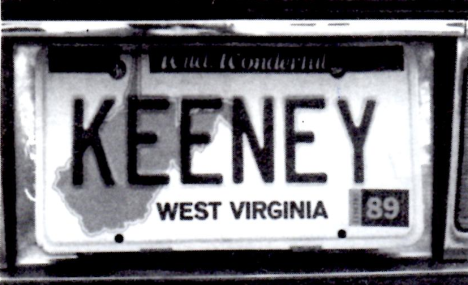 VOL VI, Number 2			Roscoe C. Keeney, Jr.				MAY 1989Pioneer Keeney FamilyKeeney, Rev. Jonathan AnthonyRev. Jonathan Anthony Keeney was born in Greenbrier Co., WV, February 10, 1778, the son of John and Annie Keeney. The family moved to Cook County, TN around 1790. On December 4, 1803 Jonathan was married to Mary McGlothlen. All the Keeney’s were members of the Big Pigeon Baptist Church of that area and in 1812 Jonathan was “given liberty to preach.” Around 1820 he moved his family to eastern Indiana. He spent much of his time in traveling and preaching and left his prosperous business and considerable property in the care of clerks and hired hands, taking a financial loss. By 1830 he had moved to the green county of Montgomery county, IN. He gave each of his children 40 acres there hoping to keep the family together and close to him. But by 1846 his son Charles moved to Iowa, establishing the town of Avon (old Avon), and by 1848 Rev. Jonathan Anthony Keeney, all his sons and daughters and grandchildren, with the exception of sons John Hiram and Peter, had followed Charles to the Avon, Carlisle and Scotch Ridge areas.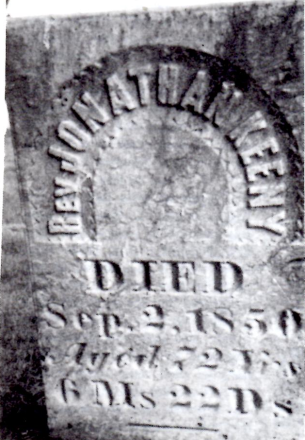 The children who moved to Iowa were Joseph Seaberry, Charles, Jonathan, Samuel Thomas, and daughters Elizabeth and husband Alanson Harrison, Nancy Ann and husband Samuel McCoy, and Mary Hannah and husband William Edwards.Rev. Jonathan lived only a few years in Iowa. He died September 2, 1850 and was buried in the Watts family graveyard, later called the Avon Cemetery. Mary McGlothlen Keeney died 15 years later on September 3, 1865 at the home of their son, Charles, and was buried beside her husband.Today there are still many descendants of Rev. Jonathan Keeney in the Carlisle area.By Patricia Foulke KaufmanRev. Samuel Thomas KeeneyReprinted from HISTORY OF WARREN CO., IA; 1987, P. 713, 718The Rev. Samuel Thomas Keeney was born February 21, 1818 near Crawfordsville, IN. He was married to Elizabeth Ethel Kessler February 2, 1848. Soon after their marriage, they came to Iowa in a wagon. It took them three weeks. They settled on some land near Carlisle. Like his father and grandfather, he was a minister in the Regular Baptist Church. His grandfather, the Rev. John Jonathan Keeney, was born a Keeney Knob, WV. His father, the Rev. John Anthony Keeney, was born at Jefferson City, TN. His mother, Mary Hannah McGloathlin, was born in Greenbrier CO., WV. They were known to be a religious family. Both parents are buried in the Avon Cemetery.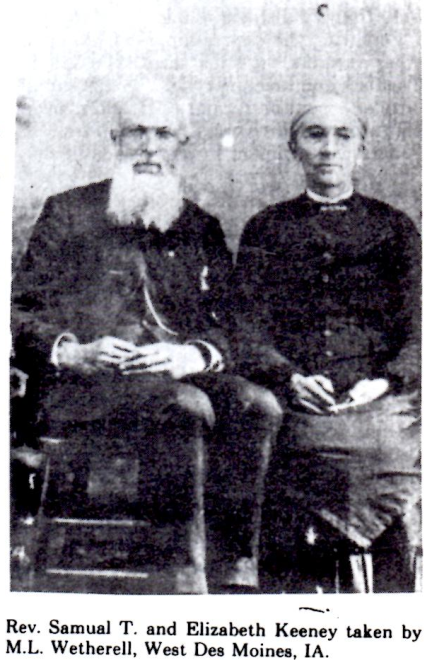 Not much is known of Rev. Samuel’s early life to the writer, except for his ministry, visiting the sick, comforting the bereaved and performing marriages, as he traveled by horseback or buggy.The first tax he paid was for $.40 in 1850 for taxes in 1849. The writer has most of his paid tax receipts up until the time of his death December 11, 1900. Also the family Bible bought in 1856.Soon after his death, Elizabeth went to live with her son, Elmer and family. She told of the time, when Rev. Samuel was gone, two Indians came. They open the door, came in and sat down on chairs. The oldest son, Benjamin, was a tiny baby. She was sure they had come for him. She took a tea towel, wrapped up some freshly baked bread and other food and offered it to them. They accepted it, and said “Ugh” and left.Elizabeth was a devoted Christian. A custom of the Baptist Church was “Washing of the Feet” at their June meetings. This was a very meaningful way of worship for her. She passed away July 29, 1912 while visiting her son George in Anthony, FL and is buried there. 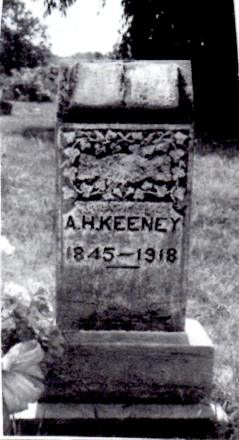 The Rev. Samuel and Elizabeth Keeney were the parents of nine boys.Benjamin Kessler was born November 28, 1848, died December 3, 1912 and is buried in the Carlisle Cemetery. His wife was Martha Elizabeth Randleman.John Franklin was born December 29, 1850. He died January 20, 1850 and is buried in the Avon Cemetery, Polk County. IA.George Krysher was born February 19, 1852. He died October 8, 1935 and is buried at Anthony, FL. His wife was Lydia Goforth. After her death he married Addie Caroline Connell.Charles William was born October 10, 1854. He died May 25, 1857 and is buried at Avon Cemetery.Joseph Albert was born May 16, 1858, and died August 28, 1902. He is buried in Mount 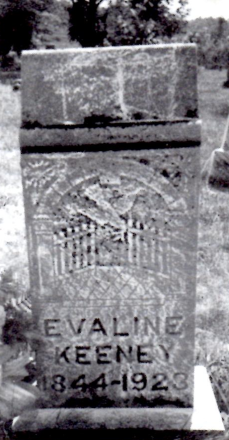 Zion Cemetery, Oakley, Lucas, County, IA. His wife was Clara Bell Smith.Nathaniel Francis was born December 21, 1860. He died March 4, 1890 and is buried in Avon Cemetery. His wife was Phoebe Hendrickson.Edward Marion was born December 18, 1862 and died January 13, 1932. Place of burial is unknown. His wife was Elizabeth Ida Sheeler.Samuel Perry was born February 2, 1866 and died February 12, 1950. He is buried in Redlands, CA. His wife was Belle Eggers.Elmer Ashley was born September 10, 1868 and died June 10, 1941. He is buried at Liberty Center, IA. His wife was Eliza Savilla Smith.The oldest and youngest sons, Benjamin and Elmer, were the only two of the boys that establish their homes in Warren County.By Ethel Keeney BorchertGetaway, Lawrence Co., Ohio; A.H. (Amos “Ham”) Keeney 1845-1918 father: Joshua (1825-1896); EVALINE EARLES KEENEY 1844-1923David Keeney family updateThe Kanawha/Lincoln Co., WV family of David A. & Catherine Jarrett Keeney, first covered on pp. 15-19 of 2597 Keeney relatives, is being updated in this issue. In 1978 names of 127 descendants were listed. In this issue there are 518 listed. Additions have come from family members, obituaries and census records.The Michael R./Elizabeth Gatewood Keeney family, pages 38-66, was updated in March ‘87. Copies are still available.The Stiers J/Mildred Gatewood Keeney family, updated also in March 1987, the slipcover, updates pages 80-119. Copies are available to those of May contributions of published material or financial.The Moses Walls Keeney family, pages 20-35, maybe updated in 1989 if requested information is forthcoming.Chief Master Sergeant James K Scott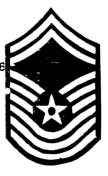 28 years of dedicated service14 February 1961-31 March 1989James Keeney Scott, pictured here in 1974 is the son of Emma Elmo Keeney & Lee A. Scott, a grandson of James T Keeney and Edna Jacobs, great-grandson of Foster Keeney and Eliza Gatewood, all from Cabin Creek, WV.Chief Master Sgt. James K Scott has had a long and distinguished career in the service of his country. He entered Basic Training in February 1961 and received training in the Electronic Intercept Career Field. He was assigned to various organizations such as Hof Air Station, Germany; Samsun Air Base, Turkey; Ft. George Meade, Maryland; Yokota Air Base, Japan; Kadina Air Base, Okinawa; Offut Air Force Base Nebraska; and Korat Royal Thai Air Base, Thailand. Throughout that tenure he held such position as Electronic Intercept Operator, Telemetry Analysis Technician, Airborne Electronic Intercept Operations Specialist, Signals Supervision and Chief Analyst. In July 1973 he retrained into the Environmental Engineering field and was assigned to Richenbacker Air Force Base, Ohio; March Air Force Base, California; Whiteman Air Force Base, Missouri and Griffiss Air Force Base, New York. He then held positions such as NCOIC, Bioenvironmental Engineering and Superintendent, Bioenvironmental Engineering. He has attended the USAF Senior NCO Academy and the USAF Security Service NCO Academy in residence. Chief Scott flew 68 combat 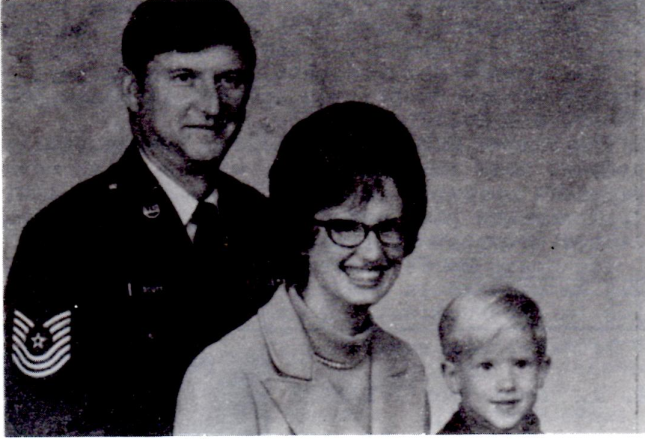 missions in C-130 aircraft for 99 combat hours and 536 combat support hours. He has a total of 2823 flying hours. The decorations include the Meritorious Service Medal with one device, the Air Medal with 12 devices, the Air Force Commendation Medal with one device, Air Force Outstanding Unit Award with valor device and five devices, the Combat Readiness Medal, the Air Force Good Conduct Medal with eight devices, the National Defense Service Medal, the Armed Force Expeditionary Medal, the Vietnam Service Medal, the Overseas Long and Short Tour Ribbons, the NCO Professional Military Education Ribbon with one device, the Republic of Viet Nam Gallantry Cross with device, and the Republic of Viet Nam Campaign Medal. He married the former Mary Brenda Burleson on 26 April 1969. They have three children Lee Hayes Scott, b. Nov 71, Ginger Elaine Scott 18 Sep 75, and Mary Gatewood Scott, 1 Oct 77.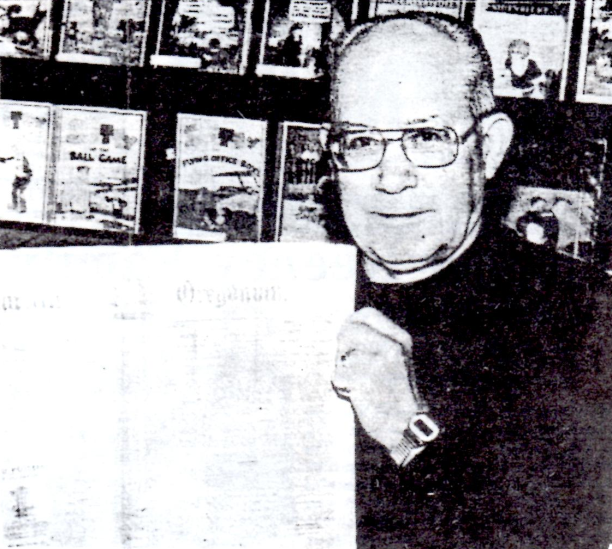 Ralph Keeney’s collectionRalph R Keeney of The Dalles began collecting boys books about 1971 and his hobby sort of grew into other areas.Browsing through some of his collection recently, he uncovered a story which the Oregonian published in 1885. It was written about the snowstorm in The Dalles which paralyzed almost everything.There was a train trapped in the gorge. A little mail came through on snowshoe from Goldendale.Apparently the writer of the story was in The Dalles, but it is not identified by name.The storm came five years before the Chronicle began publishing on December 15, 1890. The Dalles times Mountaineer files reveal a few items on storm and are included here in following the piece Keeney found in the Oregonian.The storm at the Dalles From the January 8, 1885 OregonianNever since the first settlement of Wasco County has so much snow been seen on the ground at one time as lay over nearly every portion of the county on the first day of January. Commencing Saturday, December 13, snow fell almost constantly for twenty days, and when the storm cleared away, 106 inches had fallen, which had settled until the actual depth was not far from sixty inches. A week after the storm began every town and settlement in the county was as completely isolated as if it was a distant thousand miles from any other place. Traveling even upon horseback was impossible and for many days the Dalles was the hub of the universe for all who chanced to be caught within its limits.From the personal collection of: Ralph R Keeney 214 E. 13th St. the Dalles, OregonThe Dalles Weekly Times-MountaineerDecember 13, 1884A brief note that appeared in that addition on page three said: “Last Thursday about two inches snow met the gaze of our citizens as they looked upon the outer world.” The story went on to say how wonderful the snow was and how it marked the coming of winter.December 20, 1884“SNOWED IN” “The Heavens Opened Up and The Dalles is deluged by a four-day snowstorm.” Story stated that a “Large quantity of snow” fell and that it was causing problems with trains and other forms of communication. It reported a snow blockade at Hood River closing the tracks.December 27, 1885“STORM TWO WEEKS OLD” a story cited disadvantages of living in the “frontier” few comments from the people usually one line about the weather.January 3, 1885“THE STORM” “Had communication from the east. Received mail and news from Pendleton, Yakima and points east. Mail from Goldendale has been coming in by snowshoe so we have had regular communications with them.” “40 inches of snow reported in Yakima Valley. Loss of livestock feared.”January 10, 1885A report of train that left The Dalles on December 18, 1884. The train was preceded by a snowplow. “The train reached a point below Hood River when it encountered an impassable snowbank. It was then discovered that the snow had filled in behind the train trapping it where it was. The train was stranded at that point for several days until a party of men could reach it that party was taken to Bonneville.” “It was reported that two people had died of starvation on the train. These reports are unfounded.”David Keeney FamilyMr. and Mrs. Ernie W. Richards of Seth will celebrate their 65th wedding anniversary from 1 to 5 p.m. December 5 with an open house at their home given by their children. They were married December 1, 1916 at Eskdale. They are the parents of five children, two of whom are deceased. They have six grandchildren and nine great-grandchildren.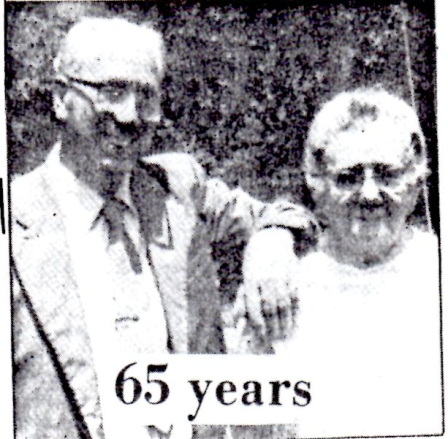 William J. Keeney  William J. Keeney, 61, of 941 Greenbrier St. died Tuesday in General Division, CAMC after a short illness.  He was a retired employee of Libbey – Owens – Ford Glass Co. a member of AFL-CIO, Knights of Pythias and Glendale Lodge.  Surviving wife, Gail, daughters, Rosemary and Donna, both at home, brother, Don of New Jersey.  Friends may call from 7 to 9 p.m. today from 2 to 4 p.m. and 7 to 9 p.m. Thursday at Cunningham Funeral Home.Georgia E. Rutroff  Miss Georgia E. Rutroff, 96, of 21 Maple Terrace, died Thursday, November 3, 1988, in General Division, CAMC, after a short illness.  She was a retired bookkeeper for Laird Office Equipment. She was a Methodist and a 50 year resident of Charleston.  Surviving: sister, Mrs. Julia R Scott of Haddon Heights, NJ; one nephew; two nieces.  Graveside service will be 11 AM Monday in Sunset Memorial Park, South Charleston. There will be no visitation. Barlow-Bonsall Funeral Home is in charge of arrangements.Charles W. Stapleton Sr.  Charles W Stapleton, 62, Eskdale, died Wednesday, August 31, 1988 in Memorial Division, CAMC, after a long illness.  He was retired Miner from US Steel and from C&O Railroad.  Surviving: wife, Anna Mae Richards Stapleton; daughter, Patricia Speakman of Ray, Ohio; sons, Charles Jr. of Ewington, Ohio, Luther of Camp Creek, David of Goshen, Indiana; mother, Mary Ann Stapleton of Wellston, Ohio; sisters, Opal Fox of Lake City, Florida, Kathleen Johnston of Accoville, Ann Harbour of Salt Rock, Foe O. Haynes of Romance, Frances Anderson of Parkersburg, Jo Fitch of Marietta, GA, Hillda Payne of Sissonville, Myrtle Goble of Cincinnati, OH; brothers, Naamon Stapleton of Ewington, OH, Damon Stapleton of Middleport, OH, Ed Stapleton of Logan, Tommy Stapleton of Londonderry, Ohio; 11 grandchildren.  Service will be 1 p.m. Friday at Pryor Funeral Home, East Bank, with the Rev. Walter Andrews officiating. Burial will be at Kanawha Valley Memorial Gardens, GlasgowJohn Henry HancockTitusville, Fla.-John Henry Hancock, 72 of Titusville, formerly of Rand, WV died January 26, 1989, in a Titusville hospital after a short illness.  He was retired.  Surviving: wife, Velma Nidy Hancock; daughter, Linda of California; sons, Jack of Georgia, Larry of California, George of Titusville; brothers, Bowling of Rand, David of Barberton, Ohio, Richard of Suffolk, VA, Kenneth of Belle, WV; sisters, Beulah Pritt, Edna Moore and Betty Hancock all of Belle; nine grandchildren; one great-grandchild.  Service and burial will be today in Titusville.Ernie W RichardsSETH - Ernie W. Richard, 89, of Seth, Boone County, died Wednesday at home after a long illness.  He was a member of Crawford Presbyterian Church and was retired owner of Bernie’s Exxon, Seth. He was a former Boone County Commissioner and justice of the peace.  Surviving wife, Mae; sons, Ernest N. and John Harvey, of Seth, Kenneth R. Of Racine; six grandchildren; 11 great-grandchildren.  Service will be at 1 p.m. Friday in Comfort Presbyterian Church with the Rev. Jack Emerick and the Rev. Alan McKinney officiating. Burial will be in Pineview Cemetery, Orgas.  Friends may call from 6 to 9 p.m. today at Armstrong Funeral Home, Whitesville one hour prior to the service at the church.Mrs. Millicent M. Richards  Mrs. Melissa Maxine Richards, 68 of Ohley, died February 6, 1989, in Memorial Division, CAMC.  She was a member of the Postmaster’s Association. She was a Baptist. She was retired from the Ohley Post Office with 24 years’ service.  Surviving: mother, Anna Jacobs of Marmet; sons, Jack C. of Ohley, William D of East Bank; daughter, Judith A. Basham of Cross Lanes; 2 grandchildren.  The body has been donated to Marshall University. Memorial service will be 7 p.m. Thursday at Hampton Baptist Church, East Bank, with the Rev. Joe McClung officiating. In lieu of flowers the family suggests donations to the World Hunger Fund, in care of Cross Lanes United Methodist Church, 5320 Frontier Dr., Cross Lanes, WV 25213Mrs. Ruby B. Canterbury  Mrs. Ruby B. Canterbury, 86, of 21 Maple Terrace, died March 8, 1987, in Gen. Division, CAMC, after a long illness. She was a Kanawha County school teacher and was a piano teacher in the East Bank and Cabin Creek areas. She was a member of East Bank United Methodist Church and was a 50 year resident of Charleston.  Surviving: sisters, Georgia Rutroff of Charleston, Mrs. Julia R Scott of Haddon Heights, NJ.  Private family graveside service will be held at a later date at Sunset Memorial Park, South Charleston, with the Rev. Olif Scott officiating. There will be no visitation. Barlow-Bonsall Funeral Home is in charge of arrangements.William R Richards  William R. “Bill” Richards, 64, of Ohley, died Wednesday in General Division, CAMC, of an apparent heart attack. He was a lifelong resident of Ohley and was a maintenance supervisor at the Kanawha County Courthouse. He was a veteran of World War II.   Surviving: wife, Millicent Keeney Richards; daughter, Mrs. Judy Basham of Ohley; sons, David of East Bank, Jack of Ohley; brothers, Ernie of Seth, Bee of St. Petersburg, FL; 2 grandchildren.  Service will be one p.m. Friday in Pryor Funeral Home, East Bank, with the Rev. Dennis Dunlap and the Rev. Calvin Martin officiating. Burial will be in Kanawha Valley Memorial Gardens, Glasgow.Number (7) indicates seventh Keeney generation in AmericaDavid A. Keeney was the second son of Moses and Francis Harris Keeney, a grandson of John and Catherine (Annie) Keeney, is 12 children migrated southward and westward.7. DAVID A. KEENEY, b. 1794 in Greenbrier Co.; Age 66 in 1860 Kanawha Co. census; owned 60 ½ acres on Cabin Creek in 1830 m. Catherine Jarrett (b. 1810) 8. MARY KEENEY, b. 1830 on Cabin Creek, age 52 in 1880 census m. Owen Richards (b. 7-1825) on 1-23-1850 by Rev. W. A. Wood; lumberman and businessman; parents: John and Barbara Richards; brothers-Jackson, Henry B., William C., Emmett, John  9. LEWIS HARVEY RICHARDS, b. 11-15-1853, died   9-25-1927 at Ohley m. Sally Farley (b. 1-1881, d.  1970)   10. WILLIAM ERNEST RICHARDS, b. 6-7-1897, d.    6-10-1982 in Cleveland, OH m. Ruby Estelle (b. 1906)   11. MARY MARIE RICHARDS, b. 12-31-1928, d. 3-27-    1930   11. JAMES ERNEST RICHARDS, b. 2-21-1932   11. WILLIAM DAVID RICHARDS, b. 1940 m. Barbara G.    Hudnall (b. 1943)    12. DAVID LYNN RICHARDS, b. 3-20-1961    12. TIMOTHY RAY RICHARDS, b. 6-23-1963   11. ROSA ELLA RICHARDS BERRY, b. 1943    12. WILLIAM ALBERT RICHARDS, b. 11-7-60  10. VIRGIL L. RICHARDS, b. 4-1-1901, died 10-31-1960;   store operator at Ohley; wife: Lula Mae (b. 4-12-1901, d. 9-  20-1952   11. RUBY MAE RICHARDS, b. 11-29-1927 m. Charles    David Petry    12. DIANA SUE PETRY, b. 1-14-1947    12. CHARLES WAYNE PETRY, b. 5-15-1949  10. JOHN CARSON RICHARDS, b. 7-6-1904 at Ohley; d.   5-1-1955; C&O RR employee 31 years; Kanawha Co.   Sheriff 1949-52 m. Dolly M Creasy (b. 1904, d. 11-30-86)   on 12-14-1925; no children  10. BETHEL RAY RICHARDS, b. 9-5-19099. JOHN DAVID RICHARDS, b. 12-1855, died 5-25-1928; buried at Witcher m. Martha H Martin (b. 1-1866, d. 10-27-1921) on 4-29-1885; father: Miles Martin10. CHARLES CHRISTOPHER COLUMBUS RICHARDS, b. 2-12-1886, d. 3-26-1946; lived in Miami m. Telitha Massena Ferrell (b. 1890, died 2-16-1958) on 5-16-1906; London Cemetery  11. MABEL HESTER RICHARDS, b. 12-27-1907, d 1921;   buried at London  11. Paul E. RICHARDS, b. 1914, d. 1956  11. OPAL PEARL RICHARDS, b. 2-28-1916 m. Lauren   Edward Enicks in 1932   12. PEGGY ANN ENICKS, b. 10-20-1932 m. George    Orville Wurts (b. 3-3-1934 at Kayford) on 12-23-1951    13. JAYNE LYNN WURTS, b. 3-8-1961    13. GEORGE EDWARD WURTS, b. 2-22-1963   12.12. BETTY ENICKS, b. 11-20-193511. CHARLES CHRISTOPHER COLUMBUS RICHARDS, JR., b. 11-22-1922, d. 9-16-1978 m. Muriel Perkins (b. 1903, d. 1978)11. SEBERT RAY RICHARDS, b. 12-25-1925, d. 9-16-196511. DANIEL DAVID RICHARDS, b. 5-6-1927, d. 5-18-1977; ran drive-in at Miami m. Ann Goodson11. MARY KATHLEEN RICHARDS DRAKE, born 3-15-1929 at Miami10. EDWARD ARNOLD RICHARDS, b. 8-8-1888, d. 4-23-1957; Huffman Cemetery m. BESSIE J. KEENEY (b. 1890, d. 10-2-1965 in Chicago), daughter of Samuel and Ruth Ferrell Keeney, granddaughter of William E and Sarah Huff Keeney, on 7-5-190711. BLANCHE MARIE RICHARDS, b. 9-25-1909, d. 2-28-1970; Barker Cemetery m. Bernard Loftis (b. 5-11-1911)12. HAZEL MARIE LOFTIS, b. 1-2-1933 m. Junior Calvin Manns13. ROY LEE MANNS, m. Diane Girth14. JENNIFER LEE MANNS13. DAVID ALLEN MANNS m. Helen Yvonne Riddle (b. 8-19-1955)14. CLIFTON THOMAS MANNS, b. 11-23-197812. ERNEST RUSSELL LOFTIS, b. 3-1934, d. 9-193412. MARY LOUISE LOFTIS, b. 4-28-193512. WILMA LEE LOFTIS, b. 8-17-1937 m. Billy Ray Tuemler (b. 1937)13. LISA KAY TUEMLER, b. 7-10-196213. KIM RENEE TUEMLER, b. 3-9-196413. CHAD EDWARD TUEMLER, b. & d. 197412. JANET RUTH LOFTIS, b. 6-27-1939 m. George Willis King, Sr.13. SHARON RENEE KING, m. Tommy Milam13. GEORGE WILLIS KING, JR.12. JAMES BURRELL LOFTIS, b. 3-8-1940m. Phyllis Jean,13. ERIC MCKINLEY LOFTIS12. WILLIAM VERNON LOFTUS, b. And B. 1944RUBY PAROLE LOFTIS, b. 2-to-1940 3m. Hard rule of,; children: Vicki Lynn, Lori and, Russell Allen12. LENA EVELYN LOFTIS, b. 3-4-1940 6m. Robert J, m. Ray Robin13. ANGELA MICHELLE AMODIO13. RHONDA LYNN AMODIO13. ROBERT JOSEPH AMODIO, JR.11. VIOLENT RICHARDS, b. 6-16-1911 m. Don Kelly, m. Carl Vance12. ALSOP FAY KELLY-died as infants11. ELMER ORVILLE RICHARDS, b. 9-28-1912 at Witcher; d. 3-15-1972; Pineview Cemetery, or gas m. Mona Ynez Baker (b. 1923) on 11-29-194112. MARY WAYNE RICHARDS, m.13. TOMMY RICHARDS13. DAVID RICHARDS12. SHEILA K RICHARDS, b. 2-28-1950 1m. Calvin Guthrie13. MARK GUTHRIE13. JAMES GUTHRIE11. BURRELL G. RICHARDS, b. 1915, d. 1960 6m., B Holstein (1910 – 1967), buried at lens Creek Cemetery11. ROBERT LEE RICHARDS, b. 9-29-1916, died 6-3-1951; buried at Kirk Cemetery m. Catherine Stewart12. ROCKY KEENEY RICHARDS, b. The end D. 194611. FLORENCE NEEDED RICHARDS, B. 4-4-1918 m. Eugene Franklin Barker in 1938 children: Basil Eugene, Joseph, 50 Ray, James Allen, Jimmy Lee, Jerry Wayne (b. 3-6-1955), healthy Fay Barker11. EDWARD HAYES RICHARDS-11. PAUL E. RICHARDS, b. 1914, d. 195611. OPAL PEARL RICHARDS, b. 2-28-1916 M. Lawrence Edward Enicks in 193212. PEGGY ANN ENICKS, b. 10-20-1932 m. George Orville Wurts (b. 3-3-1934 at Kayford) on 12-23-195113. JAYNE LYNN WURTS, b. 3-8-196113. GEORGE EDWARD WURTS, b. 2-22-196312. BETTY ENICKS, b. 11-20-193511 CHARLES CHRISTOPHER COLUMBUS RICHARDS, JR., b. 11-22-1922, d. 9-16-1978 m. Muriel Perkins (b. 1903, d. 1978)11. SEBERT RAY RICHARDS, b. 12-25-1925, d. 9-16-196511. DANIEL DAVID RICHARDS, b. 5-6-1927, b. 5-18-1977; ran drive-in at Miami m. Barbara Ann Goodson11. MARY KATHLEEN RICHARDS DRAKE, born 3-15-1929 at Miami10. EDWARD ARNOLD RICHARDS, b. 8-8-1888, d. 4-23-1957; Huffman Cemetery m. BESSIE J. KEENEY (b. 1890, d. 10-2-1965 in Chicago), daughter of Samuel and Ruth Ferrell Keeney, granddaughter of Wm. E. & Sarah Huff Keeney on 7-5-190711. BLANCHE MARIE RICHARDS, b. 9-25-1909, d. 2-28-1970; Barker Cemetery m. Bernard Loftis (b. 5-11-1911)12. HAZEL MARIE LOFTIS, b. 1-2-1933 m. Junior Calvin Manns13. ROY LEE MANNS, m. Diane Girth14. JENNIFER LEE MANNS13. DAVID ALAN MANNS m. Helen Yvonne Riddle (b. 8-19-1955)14. CLIFTON THOMAS MANNS b. 11-23-197812. ERNEST RUSSELL LOFTIS, the. 3-1934, the. 9-193412. MARY LOUISE LOFTUS, b. 4-28-193512. WILMA LEE LOFTIS, b. 8-17-1930 7m. Billy Ray to Miller (b. 1937)13. LISA K TO Miller, b. 7-10-196213. KIM RENÉE TO Miller, b3-9-196413. CHAD EDWARD TO learn, b. And d. 197412. JANET RUTH LOFTIS, b. 6-27-193913. SHARON RENÉE KING, m. Tommy Mylan13. GEORGE WILLIS CAME, JR.12. JAMES EARL LOFTUS, b. 3-8-1940 m. Phyllis Jean Conley13. ERIC MCKINLEY LOFTUS12. WILLIAM VERNON LOFTUS, b. And b. 194412. RUBY PEARL LOFTUS, b. 2-to-1940 3m. Harold Obama; children: the key Lynn, Lori and, Russell Allen12. LENA AVILA LOFTUS, b. 3-4-1940 6m Robert J a Modic, m.13. ANGELA MICHELLE AMODIO13. RHONDA LYNN AMODIO13. ROBERT JOSEPH AMODIO, JR.11. VIOLENT RICHARDS, b. 6-16-1911 m. Don Kelly, m. Carl the12. ALL for FAYETTE COUNTY-died as infants11. ELMER ORVAL RICHARDS, b. 9-28-1912 at Witcher; d. 3-15-1972; Pineview Cemetery, or gas m. Mona Imad Baker (b. 1923) on 11-29-194112. LARRY WAYNE RICHARDS, m.13. TOMMY RICHARDS13. DAVID RICHARD12. SHEILA K RICHARDS, b.. Calvin13. MARK GUTHRIE13. JAMES GUTHRIE11. EARL G. RICHARDS, b. 1915, d. 1960 6m., B. Holstein (1910-1967), buried at length Creek Cemetery11. ROBERT LEE RICHARDS, b. 9-29-1916, died-3-1951; buried at Kirk Cemetery m. Catherine Stewart12. RODNEY KEENEY RICHARDS, b and d. 194611. FLORENCE EDITH RICHARDS, b. 4-4-1918 m. Eugene Franklin Barker in 1938 children: Basil Eugene, Joseph, Sidney Ray, James Allen, Jimmy Lee, Jerry Wayne (b. 3-6-1955), LC Fay Barker11. EDWARD HAYES RICHARDS- BETTY ENICKS, b. 11-20-1935 11. CHARLES CHRISTOPHER COLUBUS RICHARDS,  JR., b. 11-22-1922, d. 9-16-1978 m. Muriel Perkins (b.  1903, d. 1978) 11. SEBERT RAY RICHARDS, b. 12-25-1925, d. 9-16-1965 11. DANIEL DAVID RICHARDS, b. 5-6-1927, d. 5-18-1977;  ran drive-in at Miami m. Barbara Ann Goodson 11. MARY KATHLEEN RICHARDS DRAKE, b.3-15-1929 at  Miami10. EDWARD ARNOLD TICHARDS, b. 8-8-1888, d. 4-23-1957; Huffman Cemetery m. BESSIE J. KEENEY (b. 1890, d. 10-2-1965 in Chicago), daughter of Samuel & Ruth Ferrell Keeney, granddaughter of Wm. E. & Sarah Huff Keeney, on 7-5-1907 11. BLANCHE MARIE RICHARDS, b. 9-25-1909, d. 2-28- 1970; Barker Cemetery m. Bernard Loftis (b. 5-11-1911)  12. HAZEL MARIE LOFTIS, b. 1-2-1933 m. Junior Calvin   Manns   13. ROY LEE MANNS, m. Diane Girth    14. JENNIFER LEE MANNS   13. DAVID ALAN MANNS m. Helen Yvonne Riddle (b. 8-    19- 1955)    14. CLIFTON THOMAS MANNS, b. 11-23-1978  12. ERNEST RUSSELL LOFTIS, b. 3-1934, d. 9-1934  12. MARY LOUISE LOFITS, b. 4-28-1935  12. WILMA LEE LOFTIS, b. 8-17-1937 m. Billy Ray   Tuemler (b. 1937)   13. LISA KAY TUEMLER, b.7-10-1962   13. KIM RENEE TUEMLER, b. 3-9-1964   13. CHAD EDWARD TUEMLER, b.& d. 1974  12. JANET RUTH LOFTIS, b. 6-27-1939 m. George Willis   King, Sr.   13. SHARON RENEE KING, m. Tommy Milam   13. GEORGE WILLIS KING, JR.  12. JAMES EARL LOFTIS, b. 3-8-1940 m. Phyllis Jean    Conley    13. ERIC McKINLEY LOFTIS  12. WILLIAM VERNON LOFTIS, b. & d. 1944  12. RUBY PEARL LOFTIS, b. 2-2-1943 m. Harou Ogawa;   Children: Vickie Lynn, Lori Ann, Russell Alan  12.LENA EVELYN LOFTIS, b. 3-4-1946 m. Robert J.   Amodio, m. Ray Robbins   13. ANGELA MICHELLE AMODIO   13. RHONDA LYNN AMODIO   13. ROBERT JOSEPH AMODIO, JR. 11. VIOLET RICHARDS, b. 6-16-1911 m. Don Kelley, m.  Carl Vance  12. ELSA FAYE KELLEY-died as infant 11. ELMER ORVILLE RICHARDS, b. 9-28-1912 at Witcher;  d. 3-15-1972; Pineview Cem., Orgas m. Mona Inez Baker  (b. 1923) on 11-29-1941  12. LARRY WAYNE RICHARDS, m. _____________   13. TOMMY RICHARDS   13. DAVID RICHARDS  12. SHEILA KAY RICHARDS, b. 2-28-1951 m. Alvin   Guthrie   13. MARK GUTHRIE  13. JAMES GUTHRIE 11. EARL G. RICHARDS, b. 1915, d. 1966 m, Thelma B.  Holstein (1910-1967), buried at Len’s Creek Cemetery 11. ROBERT LEE RICHARDS, b. 9-29-1916, died 6-3- 1951; buried at Kirk Cemetery m. Catherine Stewart  12. RODNEY KEITH RICHARDS, b.& d. 1946 11. FLORENCE EDITH RICHARDS, b. 4-4-1918 m. Eugene  Franklin Barker in 1938 Children: Basil, Eugene, Joseph, Sidney Ray, James Alan, Jimmy Lee, Jerry Wayne (b. 3-6- 1955), Elsie Faye Barker 11. EDWARD HAYES RICHARDS-died at age 19 11. LAURA RICHARDS, m. Harry Kessler 11. GOLDIE RICHARDS, m. Harry Harmon 11. HOLLY DALE RICHARDS, b. 6-26-1930 11. RAYMOND RICHARDS-Chicago, IL m. Elizabeth Sharp  12. RAYMOND RICHARDS, JR.  12. TONY RICHARDS  12. DION RICHARDS (son)10. DAVID LEWIS RICHARDS, b. 10-7-1889, died 5-22-1967; worked at Dupont; WWI veteran m. Idamae White (b. 1903) on 12-22-1921 11. THELMA RICHARDS, b.1-30-1923 11. NAOMI GLADYS RICHARDS, b. 4-28-1925 m. Carl  O’Dell Crouse (b. 1924)  12. LINDA SUE CROUSE, b. 10-26-1954  12. CHERYL ANN CROUSE, b. 6-19-1956 11. MARY KATHERYN RICHARDS, b. 5-31-1928 m. James  Boyd Raines (b. 1929)     12. JAMES BOYD RAINES, II, b. 9-4-1950   12. DEBRA LYNN RAINES, b. 1-18-1955 11. WILLIAM FRANKLIN RICHARDS, b.4-13-1930 m.  Eleanor Kay Green (b. 1938)  12. WILLIAM F. RICHARDS, JR., b. 9-8-1956  12. RONALD LEE RICHARDS, b.10-29-1957 11. EMMITT LEE RICHARDS, b. 5-1-1932 at Quincy; lives   in Tennessee 11. JENNINGS P. RICHARDS, b. 4-14-193410. ARCH RICHARDS, b.3-26-1891, d. 11-14-1965 m. Esther Spencer (b. 1901) on 6-16-1920  11. JOHN EDWARD RICHARDS, b. 3-29-1921, d. 7-2- 1980; Tyler Mr. Mem. Gardens m. Myrtle Gail Shafer (b.  1920)  12. JANICE ANN RICHARDS, b. 9-21-1944  12. DONALD LEE RICHARDS, b. 11-15-1945 11. KATIE RICHARDS SCHOONER, b. 10-15-1922 at  Miami; lived in Waltham, MA ‘65 11. ROBERT LESTER RICHARDS, b. 1926 m. Rachel  Hudnall (b. 1925)  12. SANDRA KAY RICHARDS, b. 2-10-1947  12. ROBERT JOSEPH RICHARDS, b. 10-21-1951 11. HAROLD DALE RICHARDS, b. 1-5-1932 at Mami, d. 4- 20-1986 at Flint, MI; wife: Doris; children: Ralph, Steven,  Darrell, Deb Braquet11. GLENN HARVEY RICHARDS, b. 1-3-1935 m. Virginia  Carol Snodgrass (b. 1939)  12. CATHY DIANE RICHARDS, b. 4-22-1960  12. GLENN HARVEY RICHARDS, JR. b. 10-18-61 11. LLOYD CLEO RICHARDS, b. 8-21-1937 at Miami; lived in Flint, MI ‘8610. ELIZABETH (Lizzie) RICHARDS,b. 7-25-1899, d. 2-27-1940; buried at Witcher m. David Lewis Hancock (b. 12-15-1888,died 11-19-1976) on 11-5-1913 11. ELMER RAY HANCOCK, b. 9-23-1914, died 11-13- 1984; married 8-29-1937 m. Anna Louise Morris (12-13- 1914, 8-27-1945)  12. DONALD RAY HANCOCK, B. 112-18-1938 m. Marva   F. Lykins (b. 1940) 2-4-1959   13. DONALD RAY HANCOCK II,b. 5-23-1963   13. JAY EDWARD HANCOCK, b. 12-10-1969  12. PHYLLIS KAY HANCOCK b. 12-27-1939 m. William D.   Chandler (b. 1940) 2-29-1964  12. JERRY WAYNE HANCOCK, b. 4-21-1941, d. 5-19-  1981  12. SHARON HANCOCK CARVER, b.3-3-1942   13. LYNN HANCOCK, b. 7-9-1963 m. Herman Dearien  12. JUDITH HANCOCK STEVENS, b.7-11-1946    13. JERRY WAYNE HANCOCK II, b. 3-19-1969 (Elmer m.     Gatha Marie Jarvis on 10-11-1946) 11. BELL ELIZABETH HANCOCK, b. 12-6-1915, d. 6-12- 1981; married 7-30-1938 m. Era Hansford Ferrell (b. 11-10- 1912)  12. RUTH JEAN FERRELL, b. 12-6-1936 m. Robert W.   Carpenter (b. 1931) 4-28-1956   13. DANA LEE CARPENTER, b. 1-18-1959   13. JON DAVID CARPENTER, b. 7-18-1963 12. SAMUEL DAVID FERRELL, b. 4-15-1939 m. Betty Ann   Mahoney (b. 1938) 8-30-1958   13. RICHARD ALLEN FERRELL, b.& d. 7-1-1965   13. JOHN DAVID FERRELL, b. 8-26-1963  12. JIMMY FERRELL, b. 7-11-1941 m. Mary Helen Felty   (b. 1945) 6-26-1964   13. TERESA MICHELE FERRELL, b. 1-9-1966   13. JIMMY J. FERRELL, b. 7-20-1971  12. MARY ELIZABETH FERRELL, b. 10-26-1943 m. James Daniel Brewer (b. 1941) 3-12-1964   13. SUE ANN BREWER, b. 1-26-1965   13. JAMES D. BREWER, JR., b. 1-16-1968  12. ERA HANSFORD FERRELL, JR., b. 11-15-1945 m  Linda Gaye Bell (b. 1947) 11-14-1964   13. ERA HANSFORD FERRELL, III, b. 2-3-1966   13. BRIAN SCOTT FERRELL, b. 7-18-1969  12. JUDITH ANN FERRELL, b. 12-12-1948 m. Wallace   Avel Hancock, Jr. (b. 1943) 4-5-1943   13.  ROBERT ALLEN HANCOCK, b. 8-30-1969   13. KEVIN WAYNE HANCOCK, b. 1-27-1972  12. REBECCA LYNN FERRELL, b. 2-10-1950 m. Lloyd Jack Blankenship (b. 1934) 2-26-1970   13. SHANNON LOUISE BLANKENSHIP, b. 7-20-1970   13. JULIE KATHRYN BLANKENSHIP, b. 4-13-1972  12. SANDRA SUE FERRELL, b. 11-15-1951 m. Ray Allen    Baisden (b. 1950) 8-7-1971   13. MARY ELIZABETH BAISDEN, b. 10-29-1974  12. KATHRYN DENISE FERRELL, b. 2-17-1957 m. Bobby    Ray Snodgrass (b. 1950) 12-31-1978   13. MATTHEW BROOKS SNODGRASS, 3-21-1981   13. ELIZABETH BELL SNODGRASS, 6-22-1983  12. BETTY JO FERRELL, b.. 6-20-1959 m. Richard Ivan    Ballard, Jr. (b. 1949) 11-8-1980   13. COURTNEY MICHELE BALLARD, b. 11-27-1981 11. JOHN HENRY HANCOCK, b. 11-30-1916, died on 1-26- 1989 in Titusville, FL m. Velma Mae Nidy (b.6-14-1920) 2-8- 1937  12. JACKIE LEE HANCOCK, b.11-9-1937 m. Geneva   Kathleen Creel (b. 1944) 1-12-1962   13. JOHN EDWIN HANCOCK, b. 10-15-1962   13. PAUL JAMES HANCOCK, b. 8-2-1965   13. REGINA KAY HANCOCK, b. 9-11-1968  12. JOHN EDWARD HANCOCK, b. 12-27-1939, died 7-22-  1962  12. GEORGE DAVID HANCOCK, b. 9-17-1941 m. Kay Frances Jones (b. 6-10-1943) 2-2-1963   13. LISA GEORGEANN HANCOCK, b. 6-16-1965  12. LARRY FRANKLIN HANCOCK, b. 6-12-1943   m. Susan Carol Holquin (b. 4-8-1946) 9-11-1964   13. JOHN DAVID HANCOCK, b. 6-20-1965   13. CHRISTINA ANN HANCOCK, b. 5-15-1970   13. ROBERT LARRY HANCOCK, b. 7-15-1972  12. LINDA LOU HANCOCK, b. 2-15-1946  m. Carl David Caudell, Sr.,(b. 1938) 3-2-1963   13. CARL DAVID CAUDELL, JR., b. 5-30-1964   m. Susan Lynn Capogreca (b. 1964) 3-11-1984   13. KEVIN MATTHEW CAUDELL, b. 8-12-1967   Linda m. Roy Lee McCormick (b. 1932) 6-10-1983 11. JAMES FRANKLIN HANCOCK, b. 1-30-1918, died 7-18-1918 11. BOWLING HANCOCK, b. 3-2-1920-lives at Rand m.  Freda Susan Grove (b. 7-21-1925) 1-31-1948 11. DOUGLAS EDWARD HANCOCK, b. 3-17-1922, died  9-13-1922 11. BEULAH MAE HANCOCK, b. 4-9-1924 – Belle, WV m. Willard Lee Pritt (b.. 9-1-1921)  12. DAVID LEE PRITT, b. 12-29-1944  m. Janice Kay Nichols (b. 1946) 9-18-1965   13. MELISSA ANN PRITT, b. 6-27-1970   13. JOHN DAVID DENVER PRITT, b. & d. 1-1974  12. ROGER GLEN PRITT, b. 5-19-1947  m. Dianne Lee Bourcy (b. 1946) 3-17-1967   13. CARLA CHRISTINA PRITT, b. 10-2-1970   m. Nancy Ann Lynn (b. 1951) 7-17-1976   13. JOSEPH HOWARD PRITT, b. 5-30-1982  12. MICHAEL KEITH PRITT, b. 8-30-1948  m. Victoria Jean Mace (b. 1952) 6-13-1970  m. Anita Kay Barnett (b. 1954) 4-4-1981   13. JONATHAN MICHAEL PRITT, b. 2-18-1975   13. AMANDA DAWN PRITT, b. 5-7-1976  12. PAUL STEVEN PRITT, b. 10-25-1950  m. Lorene Jean McDole (b. 1948) 8-16-1968  m. Mary Helen Farmer (b. 1951) 11-10-1973   13. CHAD CHISTOPHER PRITT, b. 4-10-1969   13. KIMBERLY LYNN PRITT, b. 12-21-1972   13. MICHELLE RENEE PRITT, b. 12-9-1973   m. Rose Ann Shoen (b. 1956) 6-18-1977  12. DENVER ALLEN PRITT, b. 6-12-1952  m. Shirley Harris (b. 1954) 6-14-1975  m. Vernetta Kay Massey (b. 1960) 10-23-1982   13. SHARON RENEE PRITT, b. 8-11-1975   13. MISTY DAWN PRITT, b. 8-28-1976, died 8-2-1977   13. KRISTINA DALE PRITT, b. 10-26-1984   13. JACKLYN KAY PRITT, b. 10-26-1984  12. YVONNE PRITT, b. 9-7-1954   m. Richard Eugene Raines (b. 1950) 7-14-1979   13. SUZETTE MARIE RAINES, b. 1-2-1984  12. DONNA FAYE PRITT, b. 12-16-1955   m. Donny Ray Marcum (b. 1949) 4-19-1975    13. ANGELA MAE MARCUM, b. 7-28-1977    13. LISA KAY MARCUM, b. 4-27-1982 11. THOMAS HORTON HANCOCK, b. 3-15-1926, died  12-8-1941 11. EDNA COLINA HANCOCK, b. 2-13-1930 m. Vencil Earl Moore (1925-1970) in 1947  12. GARY WAYNE MOORE, b. 8-23-1947  m. Kathy Lynn Myers (b. 1950) 12-7-1968   13. RONNIE LEE MOORE, b. 10-19-1969  12. ELIZABETH FAYE MOORE, b. 10-16-1950   13. MICHAEL VINCE MOORE, b. & d. 1970   13. CHARLES ADAM MOORE, b. 9-1-1982   13. BETH ANN MOORE, b. 10-27-1984  12. BARBARA ANN MOORE, b. 6-8-1953   m. Dallas Eugene Thompson (b. 1951) 8-21-1971   13. DALLAS EUGENE THOMPSON II, b. 6-13-1973   13. CRYSTAL FAYE THOMPSON, b. 1-2-1977 11. DENVER DAVID HANCOCK, b. 4-18-1932  m. Gracie Lou Coley (b. 1936)  12. DEBRA JEAN HANCOCK, b. 6-8-1964     13. EDDIE LEE HANCOCK, b. 10-14-1984  12. THOMAS LEWIS HANCOCK, b. 7-11-1967  11. BETTY JO HANCOCK, b. 11-5-1934   12. PEGGY SUE HANCOCK, b. 3-8-1958  11. RICHARD LEE HANCOCK, b. 5-9-1937   m. Winona Bailey (b. 1939) 11-21-1958   12. ALISHA RHEA HANCOCK, b. 4-8-1965   12. RICHARD LEE HANCOCK II, b. 1-28-1969  11. KENNETH EUGENE HANCOCK, b. 8-6-1938   m. Dottie Lou Mitchell (b. 1944) in 1961   12. DENNIS EUGENE HANCOCK, b. 5-27-1962   12. DONNA SUE HANCOCK, b. 5-30-1963   m. Timothy Edwin Nichols (b. 1956) in 1981    13. TIMOTHY EUGENE NICHOLS, b. 11-12-1981   12. SHERRI DENISE HANCOCK, b. 10-27-19649. MILTON RICHARDS, b. 4-12-1857; lived in Sherman District, Boone County, in 1900 m. Arminta C. (Minta) Dotson 10. LEWIS HARVEY RICHARDS II, b. 11-8-1880, d. 1-17-1963; 48 yrs, with C&O RR m. Louise Granville Figgatt (1890-1966) on 3-12-1909; daughter of Charles W. Figgatt  11. ERNEST RICHARDS-lived at Seth  11. BEE RICHARDS-lived at St. Petersburg, FL  11. WILLIAM M. (Billy) RICHARDS, b. 7-20-1919 at Ohley,   d. 5-9-1984; UKVM Gardens, Glasgow m. Millicent Maxine   Keeney (b. 10-26-1920, d. 2-8-1989, dau. of Jerry W. &   Annie Keeney)   12. JUDITH ANN RICHARDS BASHAM, b. 4-30-1940   12. JACK CARRON RICHARDS, b. 1-23-1944   12. WILLIAM DAVID RICHARDS, b. 3-26-1948  11. MARGIE CLEO RICHARDS, b. 1926  m. Paul C. Richards (b. 1927 at Orgas)   12. BRENDA KAY RICHARDS, b. 2-15-1947 10. MARY F. RICHARDS, b. 11-1885, d. 3-4-1929 m. Jake Petry  11. ELMER CARL PETRY, b. 8-3-1908, d. 6-29-1959; lived   at Eksdale; C&O RR 30 yrs.; wife: Laura Mae; children:   Roy, David, Mrs. Herbert Dodson 10. WARD RICHARDS, b, 11-1886; lived in Boone Co. m. Mrs. Lura Walker (b. 1888) 10-29-1913 at Seth  11. ETHEL M. RICHARDS, b. 7-24-1915 10. CLARA RICHARDS, b. 6-1889, m. Howard Cooper Children: Sidney F. (12-26-1924, 1-7-1969) WWII vet, wife:   Gloria/their children: Sidney F., Jr.,Robert & Bernice; Clara’s  other children: Flem, Hillard, Bobby Gene, Lonnie,  Summers, Blanche, Sylvia and Irene Cooper 10. MARTHA C. RICHARDS, b. 3-1891 m. Edward Mason on 9-1-1909 in Boone County 10. OWEN WESLEY RICHARDS, b. 11-2-1892, d. 1-10- 1981; retired from C&O RR, lived at Eskdale m. Clara M. Massey (b. 2-2-1897, d. 11-26-1964), daughter  of Covey C. & FANNIE L. KEENEY Massey; buried at  Pineview Cemetery, Orgas  11. ETHEL BURLAH RICHARDS, b. 7-21-1918, d. 9-9-  1918  11. CLIFTON EUGENE RICHARDS, b. 1-21-1920 at   Ohley, d.  12-17-1983 at Elkhart, IN; wife: Ethel; sons:  Gene and James Richards  11. LLOYD RUSSELL RICHARDS, b. 1-5-1921   m. Verna Mae Vealey (b. 11-4-1921)   12. GRACE CAROL FRANCES RICHARDS, b. 4-16-1945   12. LARRY JOE RICHARDS, b. 3-26-1947 (twin)   12. LLOYD MONROE RICHARDS, b. 3-26-1947 (twin)   12. MARY ELLEN RICHARDS, b. 12-2-1948  11. THOMAS WESLEY RICHARDS, b. 1923 – Sturgis, MI   m. Pauline Gertrude Patterson (b. 1930)   12. THOMAS WESLEY RICHARDS, JR., b. 2-19-1948  11. CLARENCE EDWARD RICHARDS, b. 1923 at Eskdale  m. Imogene Vealey ( b. 1929 at Burnwell)   12. CLARENCE EDWARD RICHARDS, JR.   12. EDWARD LEE RICHARDS, b. 11-13-1946   m. Ada Marie McCormick (b. 1946)    13. TERESA LOUISE RICHARDS, b. 3-18-1969   12. DANNY EUGENE RICHARDS, b. 7-18-1948   12. NATALIE RICHARDS, b. 8-8-1954   12. DARLENE RICHARDS, b. 7-2-1960   12. DENNIS BRADFORD RICHARDS, b. 5-16-1963  11. ANNA MAY RICHARDS, b. 4-11-1927 at Eskdale  m. Charles William Stapleton, Jr. (b. 1925, d. 8-31-1988;   UKVM Gardens, Glasgow)   12. CHARLES WILLIAM STAPLETON III, b. 7-31-1946   12. LUTHER WESLEY STAPLETON, b. 8-5-1947   m. Darla Jean Gibson    13. VERNON WAYNE STAPLETON, b. 3-17-1979   12. DAVID ALAN STAPLETON, b. 8-9-1949   12. PATRICIA ANN STAPLETON SPEAKMAN, b. 12-21-   1950  11. ARBUTUS RICHARDS, b. 4-20-1929 at Eskdale   m. Harold William Fetty (b. 1930) - Langsville, OH   12. ROBERT WESLEY FETTY, b. 3-28-1951  11. KENNETH RAY RICHARDS, b. 1-18-1935; died 5-11-  1974; employed at U. Carbide, Cleveland, OH  m. Mary Susan Tucker (b. 1939), Children: Robin, Kenneth   Ray II (10-13-1959), Mickey Joe  (12-21-1960), Craig   Richards  11. MILTON ROOSEVELT RICHARDS, b. 9-23-1938  m. Kay Emma Hammons (b. 1942)   12. JAMES LEE RICHARDS, b. 5-2-1963 10. MYRTLE RICHARDS, b. 9-1895 – Los Angeles, CA m. Thomas Metcalf 10. CHARLES EDWARD RICHARDS, b. 3-22-1897 at  Orgas, d. 12-24-1970 at Marmet; Pineview Cemetery m. Lillian Virginia Elkins (b. 10-7-1902, d.2-14-1979) on 9-6- 1922 at Walburn, Boone, Co.  11. HELEN MARGARET RICHARDS, b. 1923  m. Emory Hugh Graley (b. 1919)   12. REBECCA JANE GRALEY, b. 3-28-1956  11. MARY RICHARDS, b. 1926, m. Roy E. Graybeal   12. ROBERT GLENN GRAYBEAL, b. 2-11-1958  11. PAUL EMERSON RICHARDS – Ohley, WV   m. Margie Cleo Richards (b. 1926)   11. LENA JO RICHARDS, m. Joe Sadler    12. EDWARD ARNOLD SADLER, b. 10-7-1953   11. CHARLES L. RICHARDS – So. Charleston, WV   11. CARSON E. RICHARDS – Fort Smith, AR   11. CLYDE B. RICHARDS, b. 3-22-1937   m. Barbara Cooper (b. 9-13-39) 1-29-1959   11. CORNELIUS LAWRENCE RICHARDS, b. 3-10-1946   11. JERI TICHARDS WYMER – Hurricane, WV   11. CAROL RICHARDS MILLER   11. JAYE RICHARDS (dau.)   11. NADINE RICHARDS STONE – Sylvester, WV   11. LILLLIE CATHERINE RICHARDS, b. 9-17-1944  10. CATHIE H. RICHARDS, b. 2-1900  10. LILLIAN RICHARDS, b. 1902 – Connellsville, PA  m. O.T. Anderson  10. AGNES S. RICHARDS, b. 1907 9. JAMES E. RICHARDS, b. 1860, d. 1-18-1915 m. Rachel Summers (b. 1871) on 6-30-1887  10. CLYDE RICHARDS, b. 3-30-1912, d. 12-28-1971; staff   member, Thomas Mem. Hospital  m. Myrtle Collins; children: Bernice, Carol, Mark; stepson:   David E. Cox  10. PARIS RICHARDS – Mabscott, WV  10. _____ RICHARDS, m. Walter E. Green 9. GEORGE RICHARDS, b. 1862 (18 in 1880 census) 9. BARBARA C. RICHARDS, b. 1864, d. 1-20-1925  At Eskdale; m. John Cyrus  10. JAMES CYRUS, b. 9-1894  10. MARY SUSAN CYRUS, b. 5-1897 9. OWEN B. RICHARDS, b. 10-2-1865 m. Eliza Farley (d, 1890); remarried 10-10-1890 m. Martha Jane Mulllins (b. 4-1866, d. 10-27-1927)  10. HARRIETT RICHARDS, b. 3-15-1890, d. 11-22-1945   11. BETHEL M. RICHARDS, b. 4-6-1917   m. Lula Mae Stanley    12. BARBARA ANN RICHARDS, b. 10-23-1940    12. CAROLYN SUE RICHARDS, b. 9-25-1944, d. 2-5-    1971; m. Glen Ray Peters; Children: David Wayne, Glen     Richard    12. BETTY JEAN RICHARDS McCOWN, b.9-17-1948  10. THOMAS JEFFERSON RICHARDS, b. 12-10-1893, d.   2-29-1944 at Whitesville; Mordue Cemetery  m. Ruby McCown on 10-21-1914   11. BARNEY RICHARDS, b. 5-1895   11. IRA RICHARDS, b. 7-1897   m. Mabel Mullins on 1-4-1921    12. ELLIZABETH RICHARDS, b. 1-25-1922    12. DEWAYNE EDWARD RICHARDS (1936-1940)   11. MARY RICHARDS 9. ENOS RICHARDS, b. 2-1-1869, d. 3-4-1879 9. NERIAH JORDAN RICHARDS, b. 1-1870, d. 5-20-1955 m. Mary V. Mullins (1875-1945) on 7-20-1891  10. SAMUEL HARVEY RICHARDS, b. 4-1894  10. WILLIAM JACKSON RICHARDS, b.5-7-1895, d. 4-19-  1953; Sharon Cem., Cabin Creek; miner at Miami, WV;   Unmarried  10. BLANCHE RICHARDS, b. 2-1898, d. 3-20-1984; buried   at London; teacher 9. MOSES RICHARDS, b. 18738. FRANCIS H. (FANNIE) KEENEY, b. 6-1832m. Charles Franklin Johnson (b. 8-1827) 2-7-1850 9. JAMES T. JOHNSON, b. 4-23-1856 m. Isabelle Spruce (b. 1860) on 8-28-1880  10. ANNA JOHNSON m. Thomas M. Gates on 6-5-1915 9. DORA JOHNSON, b. 1-7-1863, d. 4-30-1958; buried at IOOF Cemetery, East Bank; m. John Houston Pryor (b. 2- 10-1859, died 1-1-1940) on 6-20-1888, son of Wm. P. &  Elizabeth Shelton Pryor  10. GYPSY D. PRYOR, b. 11-20-1891  m. Richard Holberton – res.: Columbia, VA  10. LILLIAN VIRGINIA PRYOR, b. 12-3-1892  m. E.J. McGlinchey (b. 1893) 4-14-1915  10. WILLIAM PAXTON PRYOR II, b. 3-9-1894, d. 1948;   IOOF Cemetery, East Bank   11. WILLIAM PAXTON PRYOR III, b. 1920   m. Helen Reeves Pruett (b. 1921)    12. EARL HOUSTON PRYOR, b. 1-3-1947  10. JULIA EVELYN PRYOR, b. 12-20-1897 9. JULIA EVELYN JOHNSON, b. 10-9-1866, died 12-23- 1899; IOOF Cemetery, East Bank m. John Parke Chapman (b. 1859) 4-27-18908. EVELINE E. KEENEY, b. 1834 at Cabin Creek; age 26 in Kanawha 1860, 46 I 1880 Ohio cen. m. John Rutroff (b. 1835), son of Henry (born & Elizabeth Rutroff; married 12-29-1859 9. VIOLA ANN RUTROFF, b. 5-27-1860 in WV 9. HATTIE RUTROFF, b. 1863 in Ohio 9. CHARLES M. RUTROFF, b. 12-1864 in Ohio; lived at    East Bank and Charleston m. Addie Lola Winkler (b. 10-20-1871, died 3-28-1944,  IOOF Cemetery, East Bank  10. HARRY RUTROFF, b. 5-19-1890 (20 in 1910)  10. GEORGIA H. RUTROFF, b. 6-12-1892, died 11-3-  1988; Sunset Mem. Park; retired bookkeeper for Laird   Office Equipment  10. PEARL E. RUTROFF, b. 11-1893  10. HUGH E. RUTROFF, b. 1898  m. Anna E. Young (b. 1898) 11-25-1919  10. RUBY B. RUTROFF, b. 1901, d. 3-8-1987; music   teacher; buried at Sunset Cem  m. W. R. Canterbury (b. 1899) 12-9-1922  10. JULIA I. RUTROFF, b. 1904 – Haddon Hts. NJ  m. Olof H. Scott (b. 1895) 10-23-1935  10. JOHN RUTROFF, b. 1906, killed in auto accident at   East Bank 6-25-1929; IOOF Cem.  10. ADRIAN EUGENE RUTROFF, b. 1914 at East Bank  m. Frankie Ann Hunt on 2-26-1938 (b. 1914)   11. ADRIENNE FRANCES RUTROFF   m. Jerome Bernard Adams (b. 1939) 2-26-38   11. JEAN KAY RUTROFF, b. 1937   m. Robert Oden Jones (b. 1931) 7-2-1960 9. CLARA RUTROFF, b. 1865 in Ohio 9. WILLIAM RUTROFF, b. 1867 in Ohio 9. LUANNA RUTROFF, b. 1875 in Ohio 9. ROSA RUTROFF, b. 1877 in Ohio8. ELIZABETH A. KEENEY, b. 2-27-1841, d. 11-11-1918, daughter of David A. and Catherine Jarrett Keeney, granddaughter of Moses and Frances Harris Keeney; lived in a log cabin house at London, adjacent to Montgomery Memorial Park, at London, where she and her family are buried; listed as Lizzie in 1910 census at age 68m. David Ross Noble (b. 1-23-1837, d. 10-6-1911), Captain in Union Army during Civil War; listed on 1890 veteran pension list; worked as a teacher and farmer; married 6-11-1863 9. NERI JORDAN NOBLE, b. 7-1864, d. 1942; buried at  London; lived at Longbranch, near Page, in Fayette County;  named for his mother’s brother, Neri Jordan (Bud) Keeney m. Mary Frances (Molly) Ferrell (b. 6-25-1873), d. 8-4- 1955); lived in Charleston 19 years; member of Baptist  Temple, Charleston 10. BERTHA MARION NOBLE, b. 10-1894  m. John W. Eads   11. JOHN W. EADS – retired from C&P Telephone  10. DAVID ROSS NOBLE, b.3-1897, died about 1982;    buried in Maryland; m. Edna Ferrell   11. DAVID ROSS NOBLE, JR., died at age 9 months   11. MARION NOBLE CENEABAUGH   11. HELEN NOBLE METZ  10. CHARLES PRESTON NOBLE, b. 7-1899, d. 1936;   buried at London  10. ELIZABETH IONE NOBLE, b. 12-15-1901; resided at   Hilltop Retirement Home in Charleston (called Tillie)  m. Barney Williams (b. 1894, d. 10-20-1935 at age 40)   11. GENE HAL WILLIAMS, b. 1928 – has served twice as    Adjutant General of West Virginia   11. MARY FRANCES WILLIAMS   m. George F. Burnette, Jr.    12. GEORGE GRIFFITH BURNETTE III    m. Wendy Bartlett    12. MARY ALICE BURNETTE    12. ELIZABETH FLORENCE (Betsy) BURNETTE  10. EUGENE McDONALD NOBLE, b. 1910; lives in   Pineville, WV 9. JOSEPH MITTON NOBLE, b. 7-29-1866; 15 in 1880 census 9. CHARLES L. NOBLE, b. 6-20-1870; 9 in 1880 census, 30  in 1900 census; wife: Posie  10. MARBLE NOBLE HEALEY  10. NILE NOBLE 9. WILLIAM LEE NOBLE, b. 3-6-1873, d. 5-22-1941; buried  at London; m. Grace Irene Baldwin  10. RALPH WICK NOBLE, b. 1903, d. 1959  m. Edna Ellen Sammons (b. 1909, d. 1983)   11. JUNE PARKER NOBLE, b. 9-7-1926 at Kayford   m. Archie Lee – no children   11. BARBARA KAY NOBLE, b. 5-11-1938 at Wevaco   m. Robert Duffield – 3 children  10. WILLIAM RUSSELL NOBLE, b.1905, d. 1921 at age 16  10. RUTH VIVIAN NOBLE, b. 3-9-1907, d. 12-3-1971;   unmarried; taught at Tiskelwah School in Charleston  10. ROSA LEE NOBLE, b. 9-11-1909; lives at Mount Hope,   WV; m. Charles R. Harnsbarger (d. 1972) -  no children  10. RACHEL GRACE NOBLE, b. 3-15-1914, d. 10-25-1973  m. Arthur Spinke  m. James McGuirt  10. ROSCOE OTEY NOBLE, b. 9-12-1916; retired from True Tamper Corp. m. Sarah Frances Kyle (b. 5-23-1923)   11. DAVID ROSS NOBLE (Ph.D.), b. 6-29-1944; teaches    at Ohio U. Belmont Campus; lives in Wheeling, WV   m. Susan Dudley Ezell – 2 children   11. KAY FRANCIS NOBLE, b. 1-21-1947; lives in   Pittsburgh, PA, m. Raymond Burton White – 2 children   11. NANCY KYLE NOBLE, b. 2-28-1953; lives in Chicago,    IL; m. Marshall Staunton Peck – 2 children  10. REX KYER NOBLE, b. 12-13-1918, d. 12-25-1983;   born at Acme; lived at Dunbar; retired from C&P; veteran of   World War II; m. Rose Lee Legg (b. 8-26-1924)   11. MARGARET ANN NOBLE, b. 1-4-1943; lives at Big    Flats, NY; m. Thomas Jenson – 5 children   11. WILLIAM LEE NOBLE (Dr.), b. 6-18-1947; lives at    Wheeling, WV; m. Dorothy Rice  10. RUDOLPH ROOSEVELT NOBLE, b. 8-26-1926 at Red   Warrior m. Lucy Kaye Caldwell (b. 1929 at Coleman, FL)   11. RONALD BALDWIN NOBLE, b. 3-4-1948; wife:    Sandra; 2 children   11. JANET LEE NOBLE, b. 1-17-1951   m. Edward Krohn – no children   11. REBECCA LYNN NOBLE, b. 3-18-1954 at Red Warrior   m. Scott Wilson – lives in Huntington, WV; one child   11. MARK NOBLE – wife: Angela – no children 9. KERSEY M. NOBLE, b. 10-2-1875, d. 7-28-1912; buried  at London; m. Betty E. Taylor (b. 2-22-1880, d. 5-5-1928) on  11-3-19038. MOSES M. KEENEY, b. 1836 (44 in 1880 census)m. Mary Jane Prather (b. 1841) 2-28-1861 9. CATHERINE KEENEY (Katie), b. 5-1862, d. 7-2-1933 m. William M. Lane (b. 1862) on 8-5-1884  10. WILLIAM M. LANE, JR., b. 10-7-1885  10. EARNEST M. LANE, b. 3-1887  10. HANNAH ELIZABETH LANE, b. 1-6-1889, died 12-11-  1959; m. (1) Edgar McManus (b. 1877 in Illinois) 5-21-  1913; m, (2) James Bowles   11. LAWRENCE E. McMANUS   11. HARRISON M. McMANUS  10. LUTHER LANE, b. 12-11-1890  10. GEORGE R. LANE, b. 6-1893  m. Salome M. Young (b. 1892) 10-26-1914  10. BERTHA M. LANE, b. 12-1895 m. A. Guy Jeffers  10. BENJAMIN LANE, b. 9-14-1898 – lived in OK  m. Lillian Marie Jarrett (b. 1901) 1-10-1922  9. SALLIE KEENEY, b. 1864, d. 5-17-1883 at age 18 9. THOMAS N. (Doc) KEENEY, b. 1868 (tombstone at  Kanawha Two Mile Cem. has 1860-1922) m. Mary Alice Light (b. 8-1865, d. 2-28-1922) on 9-4-1889  10. MAGGIE L. KEENEY, b. 6-3-1890, d. 9-24-1915  10. FLORA G. KEENEY, b. 12-30-1892, d. 1-13-1914  10. ELIJAH MELTON KEENEY, b. 8-17-1895, died 7-19-  1972; mechanic; Sunset Memorial Park  m. Louise Rose (b. 2-25-1899, d. 7-19-1972)   11. ELIJAH MELTON KEENEY, JR., b. 8-6-1930 in Cabell    Co.; m. Henrietta Edwards (b.1933) 7-7-1950; m. Yvonne    Faye Clark 12-16-1956    12. MILTON DENNIS KEENEY, b. 12-31-1952  10. ADDIE LEONA KEENEY, b. 3-1-1897, died 10-23-  1957; buried Kanawha Two Mile Cemetery  m. John T. Mobley (b. 1886) in 1922  Children: Lula, b. 1925; Mary Jane (Martin), b. 5-21-1926;   Lewis Edward 2-14-1930; Minnie (Welch); Bertie   (Hickman), Maggie, Harry J., Fred and Noble Mobley  10. THOMAS N. (TOM) KEENEY, b. 2-5-1900, died 12-5-  1971; worked for Libbey-Owens Ford m. Freda Alice Tate   (b. 8-24-1911, d. 6-1-1972 in Lawrenceville, GA), m. 12-9-  1939 in KY  10. CHARLES G. KEENEY, b.4-27-1904, d. 9-25-1971  m. Rhoda Eubanks (b. 9-10-1913, d. 10-20-1981), dau. of   Wm. E. & Elizabeth Gill Eubanks   11. CHARLES EDWARD KEENEY, b.6-6-1938-Tampa, FL   m. Brenda Gail Joplin (b. 1946)    12. BRENDA GAYE KEENEY, b. 1-15-1968  10. LULA KEENEY (1908-1968) lived in Mansfield, OH  m. Charles Young 9. FANNIE KEENEY, b. 8-1868; lived at Dawes and at Smithfield, Roane Co. m. William H. Light (b, 1866) on 11-22-1891  10. PEARL LIGHT, b. 8-1892  10. MARY LIGHT, b. 9-1894  10. JENNINGS LIGHT, b. 1-19-1897, d. 9-23-1980; Tyler   Mt. Mem. Gardens; m. Flora Keen   11. GENE LIGHT – Hudson, OH   11. MARY LOUISE LIGHT, b. 10-12-1927 at Dawes   10. KELLEY LIGHT, b. 9-1898  10. NORRIS THOMAS LIGHT, b. 7-21-1905,d.10-20-1958;   Associated with Wyatt Coal Co. 30 years   m. Arbutus Keeney, daughter of John Quincy & Julia Scott    Keeney, on 5-18-1940 in KY   11. NORRIS T. LIGHT, JR., b. 12-6-1943 at Sharon   m. Margaret Lee Seagraves (b. 1947)    12. STEPHEN DARRELL LIGHT, b. 10-10-1968   11. RUTH LIGHT EPLIN8. NERI JORDAN (BUD) KEENEY, b. 5-9-1847; lived in Union Dist., Kanawha Co. (1880) and Lincoln Co.(1910), d. 5-9-1930 in Lincoln Co., WV; inflated his age and fought in the Civil War; m. Sarah Margaret (Maggie) Casdorph (b. 5-1847, d. 10-21-1943 at age 95) married 2-27-1868 9. EVALINE LAURA KEENEY, b. 1869, d. 1952; buried at  May Cemetery, at Griffithsville;  m. Everette Francis May (b.  3-6-1865, died 3-15-1932), married in February 1891  10. HOMER MAY, wife: Mary – both deceased  10. CLARKE MAY, b. 1893, d. 1960, WWI vet; never   married; May Cemetery  10. MABLE MAY (1896-1926) m. Emery A. Miller (b. 1891)  10. VERA MAY, m. Harold Feazelle   11. BILL FEAZELLE  10. RUBY MAY, m. James Sterling Chapman  10. RUTH MAY, b. 1-2-1914, d. 2-23-1983 9. CHARLES FRANKLIN KEENEY, b. 9-3-1872, died 6-15- 1953; May Cemetery, Griffithsville; m. Esta Stowers,  daughter of Charles & Ora White Stowers (b. 1893, d. 1-14- 1981)  10. CLYDE E. KEENEY, b. 2-14-1912 – Logan, WV  m. Alta Thomas on 5-17-1937   11. CHARLES THOMAS KEENEY, m. Dixie Brown, lives    at Chapmanville, Logan, Co.    12. JANIS V. KEENEY, m. John L. Robertson   11. GLORIA JEAN KEENEY – Mitchell Hts., WV   m. Ronnie Stultz    12. ELIZABETH ANN STULTZ    12. JOSEPH MICHAEL STULTZ  10. FERD GUY KEENEY, b. 1-17-1914 – St. Albans  m. Edith Evelyn Stoneking on 10-30-1939 at Cattletsburg,   KY; p-Alvin & Effie Stoneking   11. LINDA LOU KEENEY, b. 4-28-1942 m. Richard Runion    12. CYNTHIA LYNN RUNION  10. RUSSELL RANDALL KEENEY, b. 5-22-1924  m. Camilla Hilda Royer (b. 1924) 12-31-1952   11. PAULA SUE KEENEY, b. 1-7-1954   m. Kenneth Shahan 7-31-1976 9. GURLEY KEENEY, b. 1-1880, d. 7-4-1916 m. Eva Egnor (b. 1880), daughter of James & Julia Stowers  Egnor; she m. (2) Earn Williamson  10. BLANCHE EVA KEENEY, b. 7-18-1902 – Yawkey, WV  m. Wattie Lee Brewer (b. 1902) on 6-28-1920  10. REBA KEENEY, b. 1904  m. Charles Henry Burton (b.  1901) 8-24-1921  10. EDWARD BERCH KEENEY, b. 9-18-1906 at   Griffithsville, d. 3-15-1981; farmer and Dept. of Highways   Employee; m. Goldie Mae Dingess (d. 6-27-1953) 7-30-  1932   11. PHYLLIS ANN KEENEY, b. 7-16-1933, died 8-19-1934    at Sugar Tree   11. LARRY EDWARD KEENEY, b. 2-7-1942, died in oil    tank explosion 4-17-1974   m. Joetta Stanley (b. 1948) on 2-17-1965   11. CAROLYN LEE KEENEY, b. 2-13-1944 m. Glenn R.    Cummings (b. 1944) 12-4-1965 9. NOYES M. (NORRIS) KEENEY, b. 6-21-18, died of  suicide at wife’s grave 12-5-1940; story in Charleston  GAZETTE; Kanawha 2-Mile Cem. m. Eva Whittington (b. 5-20-1880,d.1-19-1939), dau. of J.A.  & Rachel Riddle Whittington, on 1-31-1901  10. LOUISE LULA KEENEY, b. 9-3-1901  m. (1) Homer W. Lane, (2) James Williams (b. 1900) on   12-9-1926, (3) _____ Hippert   11. TISHIE M. LANE, b. 8-3-1918   11. BETTY JEAN LANDE SMITHERS – Daytona, FL    12. LORETTA JO SMITHERS  10. MAMIE MAY KEENEY, b. 11-22-1903, died 1-12-1974;   Mt. View Cem., Charleston; m. James Ed Welcher   (b. 1892) 8-23-1926 in KY   11. FRANCES WELCHER – South Charleston  10. ARTIE W. KEENEY, b. 12-24-1906, d. 3-24-1911  10. THOMAS EARL KEENEY, b. 1910 in Fayette Co.  m. Imogene Thaxton on 3-5-1934; lived and died in   Baltimore, MD  10. SETH KEENEY, b. & d. 12-12-1911  10. MARY BETTY KEENEY, b.1914  m. Walter Eugene Ballard (b. 1909)   11. DONALD EUGENE BALLARD, b. 9-23-1940   11. FRANK RAY BALLARD   11. ROBERT LEE BALLARD, b. 9-13-1944, d. 11-14-79   m. Deborah Brockman  10. MARGARET J. KEENEY (twin), b. 6-8-1917, d. 10-  1918 of pneumonia  10. NORRIS CLARK (BUSTER) KEENEY, b. 6-8-1917, d.   8-8-1972; WWII vet. Purple heart; WV Dept of Labor Staff;   Tyler Mt. Gardens; m. Lillian Preston Hammons   11. WILLIAM CLARK KEENEY, b. 10-26-1942   11. ROBERT NORRIS KEENEY, b. 8-20-1946   m. Barbara Ann Cunningham (b. 1946) in 1965    12. ROBERT STANLEY KEENEY, b. 12-28-1965    12. CARA ANN KEENEY, b. 12-9-1968    12. JON CLARK KEENEY, b. 12-31-1971   11. BETSY ELAINE KEENEY, b. 1-30-1952   m. David Jarrett 1-21-1970, div. 1976    12. MERIANNE FRANCIS JARRETT, b. 12-28-1970    12. PATRICIA ELAINE JARRETT, b. 12-25-1973   11. JOHNNIE WAYNE KEENEY, b. 3-4-1955   m. Marlene Dona Deel (12-15-1962, 4-23-1984)  10. PAUL JENNINGS KEENEY, b. 12-25-1919  m. Ocie Frances Dean   11. PAUL JENNINGS KEENEY, JR., b. 8-26-1940   d. 8-25-1976 in Orlando, FL   m. Bonnie Sue Surface (b. 1943)   Children: Hollie Kelly 6-1-1961, Shannon, Paul J. III,    Shawn, Brett Keeney 9. LUCINDA KEENEY, b. 5-9-1877 m. Charles Workman (b. 1872) on 11-27-18958. MILTON KEENEY, b. 1839 at Cabin Creek; died on 11-7-1859; unmarriedSon of CATHERINE KEENEY LANE: (previous Page)LUTHER LANE, JR., m. Belva Lois Young (b. 4-16-1925) in 1945, granddaughter of Preston B. & Vesta Keeney    12. ROBERT PRESTON LANE, b. 10-5-1947; Logan High alumnus and Air Force vet in VietNam; lives in Alaska    12. BART ALAN LANE, b. 11-21-1961UPDATEThis expanded issue of KEENEY UPDATE is made possible by generous donations as follows:$40 – Lucille Keeney Canterbury, NC, Mary Ann Keeney, NC; $30-James L. Keeney, GA; $25 – Ray & Janet Keeney, CA, Jean B. Lohr, CT, Patricia B. Austin, PA; $20-Patricia Kaufman, OK, Elmo Keeney Scott, WV; $15 – Margaret Crawford, IL, Herbert A. Keeney, IN, Ilene C. Bass, VA; $10 – Margery Warren Adams, KS, Hannah Keeney, WV, Amos L. Keeney, OH, Helen L. Hudnall, WV, Mark E. Harris, MO; $5 – Hilton M. Keeney, GA, Goldie Keeney Stout, WAABNER KEENEY OF MISSOURISeveral additions and corrections in this family have come in since the last issue, so some names are repeated with the additional information.1. ABNER KEENEY, b. 8-30-1810 in Pulaski Co., KY; son of Moses (Ca, 1770-1847) and Catherine Pence Keeney (b. 1770-75, d. by 1835), married 12-13-1792 in Madison Co., KY; grandson of Peter Keeney, head of first Keeneys in KY; died 1-9-1895, Texas Co., MO; Prescott Cemetery m. Elizabeth Stogsdill (b. 3-4-1810 in KY; died 8-18-1902), daughter of Daniel Stogsdill        RACHELL KEENEY HARRIS KISSIAR FAMILY 2. RACHELL KEENEY, b. 11-4-1831 in Monroe Co., IN d. 1-11-1915; Arthur’s Cemetery m. (1) Greenberry Harris (b. TN) m. (2) Thomas Kessiar (b. 11-10-1830 in France, d. 1882),  ordained Baptist minister  3. GEORGE W. HARRIS ( 1863-1944), wife; Mandy C.   (1868-1942), children: John 1889, Rachel 1893, Fred 1896,   Letha E. 1898, Tollie 1901, Thurman 1903, Annie 1903,   Sarah 1907, Sallie Harris 1910  3. JOSEPH HARRIS  3. ELIZABETH HARRIS  3. SARAH HARRIS  3. EMMA KESSIAR, m. Matt Bridges  3. RICHARD KISSIAR, b. 11-9-18875, d. 6-29-1962 m  Anna May Stevens (b. 11-14-1877, died on 6-4-1961),   married  7-11-1894   4. ALLEN KISSIAR, b. 12-19-1896, d. 3-8-1937   m. Amy Bates – lives in Licking, MO; children: Oliver,   Russell, Norman, Rosella, Viola, Anna Marie, Edna Kissiar   4. LILLIE KISSIAR, b. 1899 – lives in Illinois; daughters:    Fern and Neva   4. NELLIE KISSIAR, b. 9-2-1901, d. 2-20-1929   m. William Slaughter    5. VIRGINIA MAE SLAUGHTER, m. Henry Shoemaker    5. BILLY FRANK KISSIAR, m. Beatrice West   4. MILDRED KISSIAR, husband; Louis Decker    5. RUBY JEAN DECKER, m. Bob Smith    5. LYNN DECKER (son), wife: Helen   4. HOMER KISSIAR, b. 1910, buried in Illinois   m. Rosie Thompson; 8 children   4. ROY ELBERT KISSIAR, b. 1-15-1905, d. 1-20-19274   m. Mabel Fisher (b. 2-27-1908) on 12-11-1924   Children: Donald, Arlene, Leon, Wesley, Myrna   4. FERRELL KISSIAR, b. 1914, m. Stella Hall   6 children; family lives in Illinois   4. CLYDE KISSIAR, b. 2-9-1916, d. 11-5-1978   m. Tressie Mayberry; 11 children-most in IL   4. IMOGENE KISSIAR, b. 1920, m. (1) Delbert Johnson,    (2) Darwin Troutman; children: Deloris, Audrey, Richard,    Roger   4. ARLENE KISSIAR, b. 11-17-1929, Sherrill Township    Collector; m. Dorris Clouse; children: Charles and Michael    Clouse   4. DONALD KISSIAR, b. 6-4-1921 – Bartow, FL   Children: Karl, Becky, John   4. LEON KISSIAR, b. 3-30-1935 – Seguin, TX   Children: Richard, Teresa   4. WESLEY KISSIAR, b. 5—9-1937   m. Patsy Stephens; children: Patricia, Delma Jean and    Janet Kissiar   4. MYRNA KISSIAR, b. 5-29-1944; City Clerk of Licking,    MO; m. Larry VanDeusen; children: Ceena and Anthony    VanDeusen  3. TOMMY KISSIAR – buried at Arthur’s Creek  3. JAMES KISSIAR, b. 7-8-1880, d. 4-29-1968; lived in   Mound City, MO; m. Elsie Brandon; both buried at Mt. Hope   Cem., Mound City; children: Guy, Tom, Wilford, James   Russell, Nona, Opal and Lona Kissiar(One list has two additional Kissiar daughters; one married an Elmore, one a Roberts)      BETTY KEENEY STOCKSTILL FAMILY 2. BETTY KEENEY, second daughter of Abner Keeney & Elizabeth Stogsdill m. Burman Stockstill      HENRY A. KEENEY FAMILY 2. HENRY A. KEENEY, b. 12-1838 in Pulaski Co., KY; d. 7- 23-1922 at Houston, Texas Co., MO m. Elizabeth Jane (Reagan) Roberts (b. 4-15-1839, d, 8-30- 1909) on 3-22-1863, young widow of a Civil War soldier  name Roberts; their children, Julia Ann (b. 1858) and John  (b. 1859)(Roberts), were raised in the Keeney family  3. MARION BLUFORD KEENEY, b. 6-13-1865, d. 12-6-  1958; m. Nancy Ellen Thompson (1877-1943), Prescott   Cem.   4. ELIZABETH JANE KEENEY, (b. 9-1889, d. 1945)   m. Johnny Prur (b. 8-8-1891)   4. NELLIE KEENEY, b. 8-8-1891, d. 1973   m. Charles Watson   4. PEARLIE BELLE KEENEY, b. 10-17-1893, d. 1973   m. John J. Platter (1888-1930)   4. FLORENCE LYDIA KEENEY, b. 8-18-1900   m. Rancy Snow   4. EFFIE C. KEENEY, b. 5-17-1903   m. Harlen Warson (b. 8-23-1905)   4. WILLLIAM HENRY BENNETT KEENEY, b. 3-30-1906,   d. 5-22-1935, m. (1) Mildred Hayes, (2) Gladys Ruby    Hayes (b. 2-7-1912) on 5-22-1935    5. DOROTHY ELIZABETH KEENEY, b. 12-31-1935    m. Donald Litz    5. CHARLES MARION KEENEY, b. 11-30-1937    m. Connie Sue Ice 11-27-1965; children: Tamantha Sue     (11-11-66), Triina Karen (8-26-69), Charles Darren (11-    21-70)    5. NANCY KATHRYN KEENEY, b. 8-5-1941    m. Wendell Claudie Ryno (b. 1-11-41) 11-12-1960    Children: Regina Denise (6-5-61), Michael Edward (8-12-    62), Wendell Lee (b. 8-1-1963, d. 8-3-1963), Stephen Ray    (4-30-1965), m. Bonnie Sue McMillian 2-23-1985; Shawna     Lea Ryno (12-15-1968), m. George Bayko    5. ROY EUGENE KEENEY, b. 3-25-1940    m. Neoma Mae Routh (b. 5-26-1948) 2-14-1966     6. PATRICIA JEAN KEENEY, b. 12-14-1967     6. BETTY JEAN KEENEY, b. 2-1-1977    5. M.B.KEENEY, b. 4-23-1943    m. Linda Jean Beeler (b. 8-24-1947) 8-30-1964     6. KEVIN WAYNE KEENEY, b. 7-30-1965     m. Pamela Sue Barkoski 2-17-1986      7. ZACHARY NATHANIEL KEENEY, b. 8-30-1986      7. KASEY DANIELLE KEENEY, b. 7-16-1987      7. SHAE DANIEL KEENEY, b. 8-3-1988     6. MELISSA BETH KEENEY, b. 6-4-1968     m. Tracy Scott Haslag 6-27-1987     6. PEGGY SUE KEENEY, b. 7-16-1971    5. LONNIE WAYNE KEENEY, b. 9-23-1944    m. Glenda Elaine Lambeth (b. 1950) 7-2-1966     6. ROBERT WAYNE KEENEY, b. 2-4-1967     6. JAMES BENNETT KEENEY, b. 10-14-1969    5. GARRY LEE KEENEY, b. 1-15-1949    m. Linda Sue Mitchell (b. 1948) 9-30-1967     6. TERRY LEE KEENEY, b. 11-10-1970     6. KIMBERLY SUE KEENEY, b. 3-6-1973     6. LESLIE MARIE KEENEY, b. 2-25-1978   4. VINA CATHERINE KEENEY, b. 8-3-1910   m. Arthur Cantrell, m. (2) Henry Gossett   4. HERMAN MARION KEENEY, b. 2-28-1914; unm.  3. ISAAC MARTIN KEENEY, b. 1867  Wife: Eliza Ann (5-16-1875, 4-25-1910)  Children: James H. (1886-1944) m. Julia, buried Boone  Creek Cem.; Bertha, b. 6-1899; Abner, b. 1902; Sophia, b.   1904; Opal, b. 1906; Nora, b. 1909  3. MARY C. KEENEY, b. 1870  m. (1) Ed Campbell; (2) John Hayes  3. JAMES KEENEY, b. 1871  3. MAHALA KEENEY, b. 1873, m. Henry Hutcheson  3. HENRIETTA KEENEY, b. 1874, m. Henry Adey  3. WILSON KEENEY, b. 7-23-1875, d. 12-1934  m. Vergolia Elizabeth Hassell (b. 4-21-1884 at Licking, MO,   d. 5-20-1966), Hill Cemetery; m. ehud Dollar after Wilson’s   death (1939)   4. MILDRED KEENEY, m. (1) Frank Marr; m.(2) Carlos    Ogden   4. CALVIN KEENEY, wife: Maude   4. JENNINGS S. KEENEY, m. Freida Dollar   4. HEBER OBER KEENEY, m. Virgie Dollar   4. ORVILLE REX KEENEY, b.   m. Maxine Louella Brown (b. 1922) 5-2-1939    5. JANICE ELAINE KEENEY, b. 11-23-1941    m. Elmer Roy Maxey on 9-28-1960    5. PATRICIA ANN KEENEY, b. 9-30-1943    m. Michael Edward Kruse    5. MARY ELIZABETH KEENEY, b. 2-22-1945    m. Vernon Henry San Souci    5. ORVILLE RANDALL KEENEY, b. 6-8-1947, d. 1973    m. Carol Higgins    5. MARCIA LYNN KEENEY, b. 3-12-1954    m. Dwayne Phelps, (2) Mark Henry, (3) Dan Ridolfo;     children: Jennifer Phelps (1972), Dan Ridolfo (1984), Alex     Ridolfo (1986)   4. CLYDE ERIE KEENEY, b. 6-10-1918   m. Gladys Laverne Brown on 4-8-1939    5. CLYDE NEIL KEENEY, b. 9-30-1940    m. Janice Sue Martinn 6-18-1966 at St. Louis     6. ANGELA JANICE KEENEY, b. 10-5-1970     6. DOUGLAS NEIL KEENEY, b. 10-12-1973    5. RONALD ERIC KEENEY, b. 12-8-1942 at Bourbon    m. Mary Ann Valle 9-1-1961 at Crawford Co., MO    (b. 12-15-1941 at Bonne Terre, MO)     6. BRENDA SUE KEENEY, b. 5-27-1964 in MO     6. KAREN LEANN KEENEY, b. 7-31-1966 in MO     6. KRISTEN LYNN KEENEY, b. 7-10-1968 at Ann Arbor,      Washtenaw Co., MI    5. JERRY DELANO KEENEY, b. 2-7-1944    m. Nancy Faye Bouse (b. 1-18-44) 9-1-1963     6. TIMOTHY WILSON KEENEY, b. 7-18-1968 in LA     6. ERIC NATHAN KEENEY, b. 3-10-1972 in SC    5. SONJA JEAN KEENEY, b. 2-11-1948 at Bourbon    m. Theodore Kenneth Moore (b. 1948) 6-3-1966     6. TRICIA LYNN MOORE, b 6-8-1967     6. KENNETH TODD MOORE, b. 9-10-1970     6. JASON WADE MOORE, b. 10-21-1976    5. PAMELA KAY KEENEY, b. 9-16-1952 at Bourbon    m. David Joseph Breen, m. Richard L. Seide     (2) 7-7-1984 at Bourbon, Crawford, Co., MO     6. CHRISTOPHER KEENEY SEIDE, b. 3-22-1986   4. MAXINE KEENEY, d. 1980, m. Robert Reigle   4. AFTON KEENEY, b. 8-28-1911, d. 9-5-1912   4. MARVIN WILSON KEENEY, b. 5-29-1916, d. 8-12-1916   4. EBER HOMER KEENEY, b. 4-19-1910, d. 6-14-1914  3. RHODA KEENEY, b. 1877, m. John Wiley Jones (1875-  1955); Rhoda died 1963   4. CALLIE I. JONES (1899-1971)   m. Grover C. Hayes (1899-1952)  3. ELIZABETH J. KEENEY, b. 1879, m. Johnny Frier  3. CLARA C. KEENEY ROSENBERG, b. 1866 2. CATHERINE (Kate) KEENEY m. Pleasant Whitehead in 1868 in Texas Co.        MARY (POLLIE) KEENEY JONES FAMILY 2. MARY (Pollie) KEENEY, b. 3-23-1848, d. 4-15-1919 m. John Jones, Jr., (d. 12-20-1916), Children: William Jones  (1865-1954), wife Cynthia (1872-1960); Berry (1-22-1872;  killed at saw mill on 4-17-1894); Jack (1873-1943); Lucy  (1891-1969) m. Edward Mosher (1899-1949); George,  Richard       BLUFORD KEENEY FAMILY 2. BLUFORD KEENEY, b. 2-4-1850, d. 9-14-1935 m. Eliza Jane Watson (b.. 2-25-1850, d. 9-5-1926) on 11- 26-1871 at home of Rev. W.F. Thornton  3. ROSE M. KEENEY, b. 9-3-1872, d. 10-4-1925  m. M.W. Naples on 12-29-1892  3. L. ROBERT KEENEY, b. 5-1-1874, d. 1-6-1957  m. Luvernia Reed (b. 1882), Children: Ethel, b. 1899;   Lizzie, b. 1901; Hansford, b. 1903; Addie, b. 1905;   Urbin (son), b. 1906; Ann Keeney, b. 1908; all living in 1910  3. BARTON B. KEENEY, b. 8-7-1875, m. Essie Baker  Children: Ira, b. 1901; Winford, b. 1902; Clara, b. 1904;   Bert, b. 1907; Edith, b. 1908  3. CLARA C. KEENEY, b. 12-15-1876, d. 3-9-1955  m. John Hicks on 6-16-1895  3. MOLLIE E. KEENEY, b. 8-12-1878, d. 8-99-1964  m. Monroe Smith on 9-3-1899  3. TENIA IRENE KEENEY, b. 11-22-1879  m. Clarence Cochran 4-10-1922  3. LULA M. KEENEY, b. 7-25-1881, d. 9-18-1962  m. Frank Davis on 11-11-1900  3. WILLIAM Q. (Bill) KEENEY, b. 6-21-1883, d. 4-19-1958;   m. Effie Thornton  3. IDA B. KEENEY, b. 3-28-1884  m. Thomas Bridges on 8-17-1902  3. FRED G. KEENEY, b. 12-18-1885, d. 1-20-1940  m. Florence Cox (1885-1969) on 3-27-1912  3. ANNA KEENEY, b. 10-19-1887, d. 12-2-1954  m. Henry Ramsky  3. GEORGE W. KEENEY, b. 6-15-1889  m. Verdie Wells on 7-4-1913  3. CHARLES ERNEST KEENEY, b. 2-20-1894  m. Anna M. Cox (b. 6-28-1902) on 9-10-1920   4. ALZADA KEENEY, b. 7-17-1922   4. IREATESS CLAYDEEN KEENEY, b. 6-30-1926   4. MARY JANE KEENEY, b.. 3-19-1928   4. FLORENCE MARIE KEENEY, b. 3-19-1930  3. PEARL B. KEENEY, b. 9-11-1896  m. Willie Deese on 11-27-1913  3. JESS E. KEENEY, b. 8-7-1898  m. Leota Upton on 8-17-1918 2. GEORGE KEENEY, b. 10-1854, d. 1941 Wife: Clarissa Jane Pratt (b. 1858 in NH); 2nd wife: Emma Elizabeth Children: Lucy, b. 1875 in NH; William, b. 1877 in NH;  Louis, b. 5-1892, d. 9-1892. Family members were buried at  Keeney Cem., Licking, MO 2, ELIZABETH KEENEY, b. 1858 2. WILLIAM C. KEENEY, b. 1842 in KY m. Mary Hargis (b. 1844 in KY) in 1863 Children: Sarah (1864), Lorenza (1866), George (12-1867, wife: Susan), Louisa (1869), Fountain (1871), Araminta (1874), Ida (1875), Julia (1877)CONNECTICUT KEENEY FAMILY Records extracted from membership card files of First Baptist Church, New London, Connecticut, 26 September 1988 by William O. and Ruth Dyer Haynes, 2861 Madrid Avenue, Jacksonville, FL 32217Bessie Curtis Keeney – Bapt. 2 Dec. 1904, LO 8 May 1908 to Mount Pleasant Baptist.Sarah A. Keeney – daughter of Wm. H Married Leonard F. Lester, Bapt. 7 March 1858, died June 1915Mrs. William H. Keeney, nee Mary Lester, Bapt. 10 Feb. 1839, LO Dec 1872 to 1st Bapt. Waterford, CT.Mrs. Keeney, nee Eva Lester – daughter of Deacon G.A. Bapt. 15 Mar 1885 (Age 14) Died 2 Feb 1951Mrs. Jeremiah Keeney (Abbey) – Bapt. 2 March 1842, LO 17 April 1849 to Huntington St. BC.Anna Keeney – Original member, died 1828.Edith May Keeney – Married Fremont Daniels. He died. Later married Herbert Rogers. Bapt. 27 April 1924. Died 9 August 1962Mrs. Silas Keeney (Elizabeth) – Bapt. 10 Feb. 1839, Dropped 11 Jan. 1860 – whereabouts unknown.Mrs. Giles Keeney (Elizabeth) – Letter 1845. LO 4 April 1868Mrs. John M. Keeney (Louisa) – Bapt. 30 Jan 1842. LO to 3rd BC 3 May 1862. LO 18 May 1868Mrs. Keeney (was Lucretia Lester) – Letter 6 Nov. 1841 from 1st BC NorwichLucretia Keeney – original member. Died 1805Mrs. Erastus Keeney (Lucretia Ann) – Letter 6 Feb. 1858 from 2nd , New London, Died ?1891?Rebecca Keeney – Bapt. 2 March 1842. LO 1849Sally Keeney – Married ---Lane. Bapt. 2 May 1824. Died 3 Aug 1872Mrs. Andrew G. Keeney – nee Sarah White. Bapt. 8 April 1877. Dropped 6 May 1902Susanna Keeney – Bapt. 7 Aug 1808. Died 1 May 1857Susan Jessica Keeney – Bapt. 10 April 1960Susan M. Keeney – Bapt. Nov 1842. LO 1849Mrs. Charles D. Keeney (was Mrs. William Treat) – married 1822. Letter from 1st Waterford 1 June 11900. Died ?1919?Mrs. Samuel C. Keeney (Lydia A.) – Bapt. 1849. Died Dec. 1899Mariah Keeney – Letter from 1st Waterford 4 Dec. 1841; Died Jan. 1846Mrs. George W. Keeney – nee Mary E. Darrow – Bapt. 15 May 1849. Died 14 May 1888Mrs. Harry H. Keeney – nee Maud M. Riley – Bapt. 29 March 1891. (Age 14) Died 8 Feb 1957Mrs. Lester (Phebe) Keeney – Bapt. 2 March 1842. Died July 1878Miss Phebe Ann Keeney – Daughter of Lester and Phebe Keeney. Married James Lester. Bapt. 31 Jan 1858. Died 31 Oct. 1898OBITUARIESRobert F. KeeneyCASSELBERRY, FL – Robert Franklin “Bob” Keeney, 48 of Casselberry, formerly of Charleston, WV died april 3, 1989, in South Seminole Community Hospital, Longwood, after a short illness.He was a graduate of DuPont (WV) High School. He moved to Florida in 1972 and was a self-employed carpet installer. He was a Protestant.   Surviving wife: Marcie, sons, David B. of Charleston, Charles William “Bill” of Longwood, Wesley Dean of Casselberry, daughters, Mary Ann Keeney of Charleston, Judith Lynn Keeney of Longwood, brother, Charles B. of Sanford, stepmother, Beulah Keeney of Sanford, two grandchildren   Service will be 3 p.m. today at Gaines Funeral Home, Longwood, with the Rev. Bruce Edwards officiating.George B. MinottiGeorge B. Minotti, 72, of Fort Hill, Charleston, died Thursday, Feb. 16, 1989, in CAMC, General Division, after a short illness.    He was a retired building contractor He was a member of Bream Memorial Presbyterian Church and was a veteran of World War II.   Surviving: wife, Mazie; daughter, Mrs. Elizabeth M. Ballard of Charleston; son, Jeffrey of Charleston; five grandchildrenMartha M. KeeneyCOLUMBUS, Ohio – Mrs. Martha Maudie Keeney, 66, of Columbia, formerly of Boone County, W. Va., died Sunday, March 26, 1989, in Grant Hospital, Columbus, after a long illness.   Surviving: son, John of Columbus, daughter, Cathy Sulcer of Michigan; brothers, Robert Jeffrey of Logan, WV, Clarence Jeffrey of Columbus, Ohio, Daniel and Barney Jeffrey, of Michigan; sisters, Mathina Williams of Indiana, Mildred Kirk of Ashford, Rosie Holstein of Nellis, Kathryn White of Danville, Betty Smith, Belle Mosser and Carolyn Mockie of Michigan; four grandchildren.   Service will be 1 p.m. Thursday at Handley Funeral Home, Danville. Burial will be in Holstine Cemetery, AshfordMrs. Wanna E. Keeney   Mrs. Wanna Evelyn Keeney, 65, of St. Petersburg, FL, died Sunday, September 11 at the home of her daughter in Reisterstown, MD.   Born September 1, 1923 in Westernport, MD, she was a daughter of Gwendolyn Johnson of Mountain Lake Park, MD and the late Harry T. Johnson. She was preceeded in death by her husband, Kenneth Theodore Kenney, in 1983   In addition to her mother, she is survived by two brothers, Harry T. Johnson, Jr., Kingwood and Von W. Johnson, Oakland, MD; two sisters, Katherine Davis, Ridgely and Gloria L. Simmonds, Reisterstown.   Friends will be received at the Durst Funeral Home in Oakland today from 2 to 4 and 7 to 9 p.m.   Funeral services will be conducted there Wednesday at 2 p.m.  The Rev. Mark Hickman will officiate and burial will be in Oakland.OKLAHOMA 1910 CENSUS:      Caddo CountyEDMAN M. KEENEY 47, b. IA  Ida 44, Freddie 16, Minnie 14, Cora 9 all b. IA;  Leora 5 & Erwin 2, b. NEEVERETT KEENEY 21, b. IA, Mollie 19, b. VA      McIntosh CountyELIZA KEENEY 53, b. IL Toy (son) 24, Florence 20 & Samuel 12, b.AR;   Frances 6, Ida 5, Viola, NR, b. OK      Texas CountyGEORGE W. KEENEY 40, b. WV  Maggie 30, Norma 9, Elizabeth 7, Myrtle 4, Helen 2,   Elizabeth 67, all b. WV  (later in Portsmouth, OH)      Kay CountyJOE H. KENNEY, 35, b. IAEdith 35, Edna 4, b. OK, Halley (father) 80, b. CTLIZZIE KEENEY 50, b. MD Ivan 23, Cecil 17, b. KS     Comanche CountyJOHN D. KEENEY, 28, b. AR Sibble 24 AR, Virgil 4, b. TX Benjamin F. NR, b. OK   Muskogee CountyLEE O. KEENEY, 28, b. AR Nora 24, Maudie 2, b. OK  Comanche CountyM.A. KEENEY 45, IL Gerald 16 & Alva 13 OK, Sidney 21, Cora (DL) 20, Zora Wilson (dau.)23, all KSROBERT F. KEENEY, p.88, Keeney His.; grandson of Utica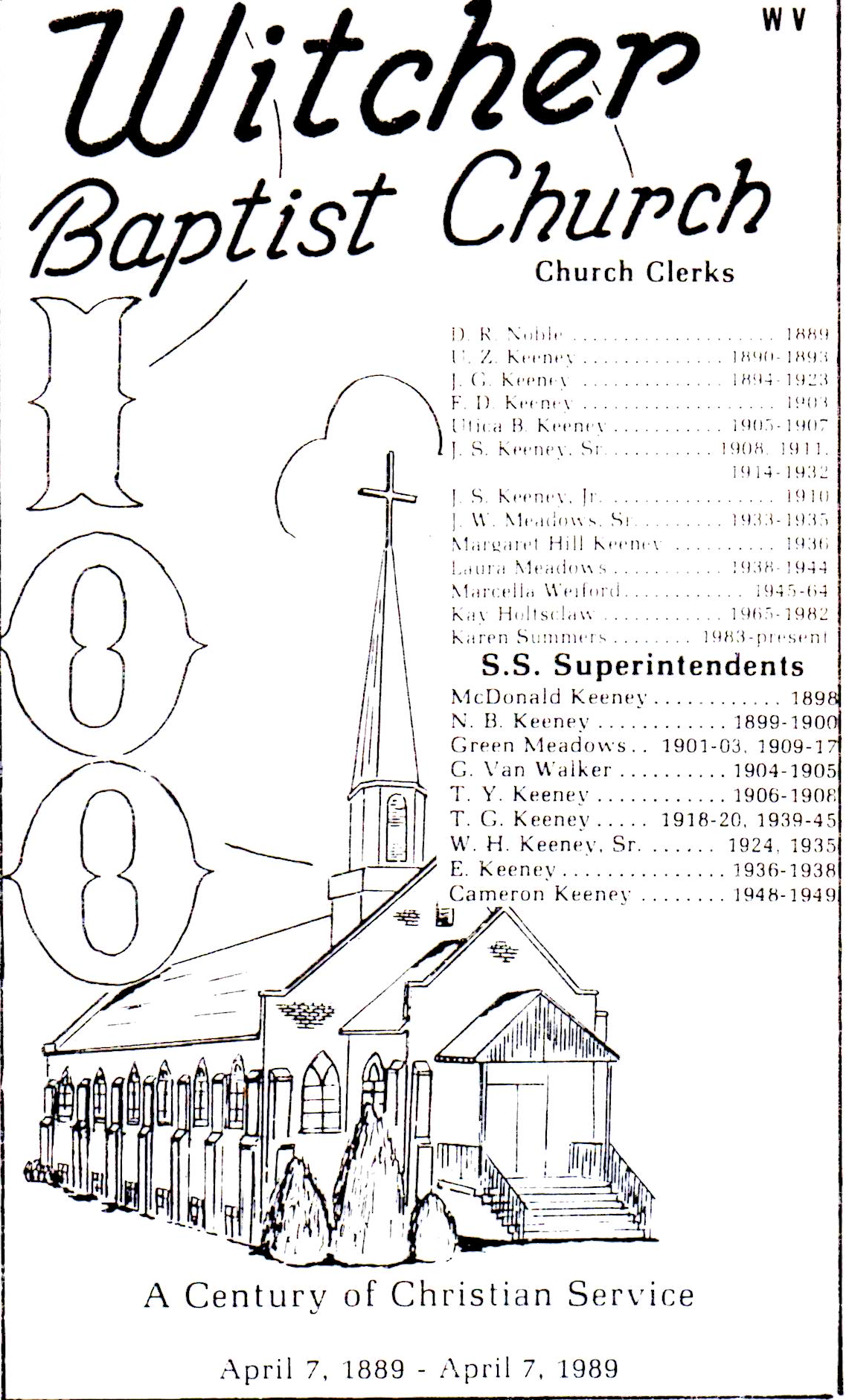 GEORGE B. MINOTTI, p.35, husband of Mazie L. KeeneyMARTHA M. KEENEY, p.71, wife of John M. KeeneyWANNA E. KEENEY, 9-13-88 issuePiedmont Herald, Piedmont, WVWanted to buy or borrow: Wagon Ruts West, by Ralph Keeney.  I would also like to correspond with anyone researching the family of Rev. Jonathan Anthony Keeney, born Feb. 10, 1778, W.V., died Sept. 2, 1850, Polk Co., IowaPatricia Kaufman, 1400 S.E. Melmart Dr., Bartlesville, OK, 74006